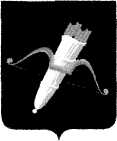 РОССИЙСКАЯ ФЕДЕРАЦИЯАДМИНИСТРАЦИЯ ГОРОДА АЧИНСКА КРАСНОЯРСКОГО КРАЯП О С Т А Н О В Л Е Н И Е23.10.2013 				       г. Ачинск                     	 		          355-пОб утверждении муниципальной программы города Ачинска«Обеспечение функционирования имодернизации объектов жилищно-коммунального хозяйствана 2014-2016 годы»(в ред. от 06.02.2014 № 100-п, от21.03.2014 № 173-п, от 21.04.2014№ 222-п, от 26.05.2014 № 291-пот 28.08.2014 № 398-п, от 05.11.2014№ 483-п, от 29.12.2014 № 554-п)	В целях обеспечения населения города качественными коммунальными услугами в условиях ограниченного роста оплаты жилищно-коммунальных услуг и благоустройства территории города Ачинска, в соответствии со статьёй 16 Федерального закона от 06.10.2003 № 131-ФЗ «Об общих принципах организации местного самоуправления в Российской Федерации», со статьей 179 Бюджетного кодекса Российской Федерации (в ред. Федерального закона от 07.05.2013 № 104-ФЗ), постановлением Администрации города Ачинска от 30.08.2013 № 297-п «Об утверждении перечня муниципальных программ города Ачинска», постановлением Администрации города Ачинска от 02.09.2013 № 299-п «Об утверждении Порядка принятия решений о разработке муниципальных программ города Ачинска, их формировании и реализации», руководствуясь статьями 46, 49 Устава города Ачинска,ПОСТАНОВЛЯЮ:	1. Утвердить муниципальную программу города Ачинска «Обеспечение функционирования и модернизации объектов жилищно-коммунального хозяйства на 2014-2016 годы», согласно приложению.	2. Контроль исполнения настоящего постановления оставляю за собой.	3. Опубликовать постановление в газете «Ачинская газета» и на сайте органов местного самоуправления: http//www.adm-achinsk.ru.	4. Постановление вступает в силу в день, следующий за днем его официального опубликования, распространяет свое действие на правоотношения, возникшие с 01.01.2014 года.Глава  Администрации города                                                                    В.И. Аникеев                                           Приложениек постановлению Администрации                                                 города Ачинска от 23.10.2013 № 355-пМуниципальная программа города Ачинска«Обеспечение функционирования и модернизации объектов жилищно-коммунального хозяйства на 2014-2016 годы»Паспорт муниципальной программы 2.  Характеристика текущего состояния в сфере жилищно-коммунального хозяйства с указанием основных показателей социально - экономического развития города Ачинска и анализ социальных, финансово- экономических и прочих рисков реализации муниципальной программы2.1. Общие положенияЖилищно-коммунальное хозяйство является базовой отраслью  экономики города Ачинска, обеспечивающей население города жизненно важными услугами: отопление, горячее и холодное водоснабжение, водоотведение, электроснабжение, газоснабжение. Реформирование жилищно-коммунального хозяйства прошло несколько важных этапов, в ходе которых были в целом выполнены задачи реформы оплаты жилья и коммунальных услуг, создания системы адресной социальной поддержки граждан, совершенствования системы управления многоквартирными жилыми домами, развития в жилищно-коммунальной сфере конкурентных рыночных отношений.Основными показателями, характеризующими отрасль жилищно-коммунального хозяйства города Ачинска, являются:- высокий уровень износа основных производственных фондов, в том числе транспортных коммуникаций и энергетического оборудования, более 70%, обусловленный принятием в муниципальную собственность объектов коммунального назначения в ветхом и аварийном состоянии;- высокие потери энергоресурсов на всех стадиях от производства до потребления, составляющие 30-50%, вследствие эксплуатации устаревшего технологического оборудования с низким коэффициентом полезного действия;Уровень износа коммунальной инфраструктуры на территории города составляет 72,0 %. В результате накопленного износа растет количество инцидентов и аварий в системах тепло-, электро- и водоснабжения, увеличиваются сроки ликвидации аварий и стоимость ремонтов. На территории города за 2012 год организациями, оказывающими жилищно-коммунальные услуги, предоставлены следующие объемы коммунальных ресурсов:холодная вода – 7740,4 тыс. м3;горячая вода – 3388,8 тыс. м3;водоотведение – 12575,4 тыс. м3;тепловая энергия  – 846,2 тыс. Гкал;электрическая энергия – 280,4 млн. кВат/час;утилизация бытовых отходов – 120 тыс. м3.Доля площади жилищного фонда, обеспеченного всеми видами благоустройства, в общей площади жилищного фонда города на текущий момент составляет 83,0 %.Одной из проблем отрасли, является неплатежи населения за потребленные жилищно-коммунальные услуги.В 2012 году доходы организаций, оказывающих жилищно-коммунальные услуги на территории города, составляют порядка 1519,8 млн. рублей при объеме расходов 1581,7 млн. рублей. При этом возмещение населением затрат за предоставление услуг составляет 1378,0 млн. рублей (или 94,7 % от стоимости предоставленных населению услуг).Вместе с тем в жилищно-коммунальном хозяйстве в настоящее время активно проводятся преобразования, закладывающие основы развития отрасли на долгосрочную перспективу. Эффективное регулирование коммунального хозяйства, при котором достигается баланс интересов всех сторон, будет обеспечиваться путем реализации заложенных в отраслевое законодательство механизмов следующих мероприятий:- государственной регистрации объектов централизованных систем коммунальной инфраструктуры, находящейся в государственной и муниципальной собственности;- разработкой схем теплоснабжения, водоснабжения и водоотведения, программ комплексного развития коммунальной инфраструктуры;- создания системы капитального ремонта многоквартирных домов;- обеспечения контроля формирования целевых показателей деятельности и подготовкой на их основе инвестиционных программ, финансируемых, в том числе за счет привлечения частных инвестиций;- утверждения планов мероприятий по приведению качества воды в  соответствие с установленными требованиями и планов снижения сбросов;- обеспечения контроля качества и надежностью коммунальных услуг и ресурсов;- формирования долгосрочных тарифов в сфере теплоснабжения, водоснабжения и водоотведения;- обеспечения социальной поддержки населения по оплате жилищно-коммунальных услуг;- контроль раскрытия информации для потребителей в соответствии с установленными стандартами.В числе рисков, которые могут создать препятствие для достижения заявленной в муниципальной программе цели, следует отметить финансовый риск. Возникновение бюджетного дефицита  может повлечь сокращение или прекращение программных мероприятий и недостижение целевых показателей реализации муниципальной программы.2.2. Утилизация (захоронение) твердых бытовых отходовПолигон твердых бытовых отходов города Ачинска введен в эксплуатацию в 2002 году и предназначен для приема и захоронения твердых бытовых отходов IV-V классов опасности. В соответствии с проектом разработанным ООО «ГеоЭкология», срок эксплуатации полигона составлял 15 лет. Но, в связи с увеличением количества утилизируемых отходов (в настоящее время на полигоне размещено более 550 тыс.т отходов), общий срок эксплуатации полигона твердых бытовых отходов города Ачинска заканчивается в 2014 году, что подтверждается оценкой состояния и дальнейшей эксплуатации полигона, проведенной проектной организацией 25.03.2010, в рамках авторского надзора.В целях продления срока службы полигона ТБО в 2011 году 
ООО «Камэкопроект» по заказу Администрации города Ачинска была разработана проектно-сметная документация на реконструкцию полигона твердых бытовых отходов города Ачинска. Проектом предусматривается разработка котлована на участке, зарезервированном для расширения площади полигона, расположенном с северной стороны полигона и обустройство его гидроизоляционным экраном, дренажной системой и очистными сооружениями. Кроме того, в проекте реконструкции для уплотнения отходов принят механический мусороуплотнитель, имеющий коэффициент уплотнения 5, т.е. уплотняющий отходы в 5 раз, что позволит продлить срок службы полигона на 33%. Реализация проекта позволит продлить срок службы полигона ТБО до 2027 года.В рамках муниципальной программы планируется: -реконструкция полигона твердых бытовых отходов;- приобретение уплотнителя (компактора).2.3. ТеплоснабжениеВ жилищно-коммунальном комплексе города эксплуатируется централизованная система теплоснабжения, суммарной мощностью
около 300 Гкал/час. По тепловым сетям, протяженностью 164,2 км, транспортируется тепловая энергия в объёме 1107,91 тыс. Гкал в год с учетом 1020,12. Гкал полученной со стороны.Поставщиками тепловой энергии для города являются:- теплоэлектроцентраль (ТЭЦ) ОАО «РУСАЛ Ачинск» (более 80%);- котельная ЗАО «Промэнерго»;- котельные № 1 - 5 МУП «Ачинские коммунальные системы»;- котельная  Ачинск-1  МУП  «Ачинские  коммунальные  системы»;- электрокотельная МУП «Ачинские коммунальные системы».В настоящее время в замене нуждается 107 км (65,2 %) ветхих тепловых сетей. Суммарные потери тепловой энергии в сетях составляют 23 %.2.4. Водоснабжение, водоотведениеВодоснабжение города Ачинска, осуществляется из следующих источников водоснабжения:- основной источник - река Чулым.  Поставщиком воды из этого источника является ОАО «РУСАЛ Ачинск».  Поставщик обеспечивает 99% объема потребности города в питьевой воде; - скважины МУП «АКС», ЗАО   «Промэнерго», ОАО «Хлебная база».Общая протяженность муниципальных водопроводных сетей составляет 182,51 км, из них внутриквартальных – 87,21 км, магистральных (уличных) -59,20 км, водоводов – 36,10 км.Основной проблемой водоснабжения населения частного сектора является несоответствие поставляемой воды действующим санитарным нормам и правилам по показателям повышенного содержания железа. Для повышения качества хозяйственно-питьевой воды, поставляемой из подземных источников, в рамках муниципальной программы планируется выполнить мероприятие по проектированию и строительству станций водоподготовки и организации зон санитарной охраны на скважинах.Водоотведение сточных вод в городе Ачинске осуществляется с помощью централизованной канализационной системы. Протяженность канализационных сетей составляет 142,5 км. Очистка сточных вод осуществляется двумя независимыми системы очистки - Левобережными и  Правобережными очистными сооружениями (ЛОС и ПОС).Очистка основных объемов сточных вод осуществляется на левобережных очистных сооружениях. Доставка сточных вод на левобережные очистные сооружения осуществляется по напорному хозяственно-фекальному коллектору (далее – ХФК) построенному более 30 лет назад. Хозяственно-фекальный коллектор  представляет собой трубопровод из стальных труб  диаметром  720  мм. Коллектор состоит из двух ниток общей протяженностью более 8 км. За время эксплуатации, от воздействия агрессивной среды (заболоченная местность), коррозии, отдельные участки коллектора выходили из строя. Во время аварий и в период ремонта канализационного коллектора, неочищенные сточные воды попадали на рельеф и в реку Чулым, ежегодно наносимый ущерб составлял до 500-600 тыс. рублей.	 Начиная с 2008 года за счет средств субсидий краевого бюджета, проводились работы по капитальному ремонту указанного сооружения. Всего за 2008-2010 годы выполнена замена 4,8 км трубопровода и дюкерного перехода под рекой Чулым на общую сумму 55 327,66 тыс. рублей. В 2010 году работы по ремонту одной нитки коллектора были закончены и она была запущена в эксплуатацию. Начиная с 2011 года, начаты работы по ремонту второй нитки ХФК. Была выполнена замена 2 км трубопровода на общую сумму 43 526,77 тысяч рублей. В 2013 году продолжены работы по ремонту протяженностью около 1 км коллектора на общую сумму 20 251,98 тысяч рублей.Также существует проблема повышения качества очистки сточных вод сбрасываемых в реку Чулым на левобережных очистных сооружениях.С января 2011 года Енисейским управлением Федерального агентства водных ресурсов разрешением на сбросы от 12.01.2010 № 06-13/140 применены более низкие нормы по содержанию загрязняющих веществ в сбрасываемой воде в реку Чулым, действующие на период с 01.01.2011г. до 31.12.2015 г. В указанном разрешении, требования по содержанию фосфатов в исходной воде необходимо снизить в десять раз (с допустимого ранее 1,14 до 0,15 мг/л). Для достижения  норм допустимого сброса  выполнены следующие мероприятия:- реализован принцип биологической очистки от фосфора (биологической дефосфотации);- работа аэротенков осуществляется на повышенной дозе ила, что позволяет снижать уровень концентрации фосфатов;- разработан проект по обеззараживанию сточных вод гипохлоритом натрия.В 2014 году планируется выполнить мероприятие по внедрению технологии обеззараживания сточных вод гипохлоритом натрия на левобережных очистных сооружениях. Кроме указанных мероприятий в связи с увеличением подключенных абонентов к подземным источникам водоснабжения, разведанные запасы скважин требуют корректировки.  Для развития системы водоснабжения города Ачинска в будущем, необходимо уточнение имеющихся запасов, для чего требуется провести мероприятие по  оценке эксплуатационных запасов водозаборных скважин.На 2014 год запланировано мероприятие - строительство канализационного коллектора по адресу: ул. Ленина,  дома № 6, 8. На сегодняшний день жителям многоквартирных домов № 6, 8 по ул. Ленина  оказывается коммунальная услуга - септик. На основании Федерального закона от 06.10.2003 № 131-ФЗ (ред. от 02.07.2013) «Об общих принципах организации местного самоуправления в Российской Федерации» к вопросам местного значения города Ачинска относится организация водоотведения  для населения. Финансирование мероприятия  по присоединению указанных домов к существующим сетям централизованной системы канализации (ближайшая точка подключения по ул. Пузановой) предусмотрено за счет средств бюджета города в 2014 году.Предусмотрены расходы на общедоступные бани, которые определяются как разница между расходами по полной себестоимости и доходами по установленным тарифам.2.5. ЭлектроснабжениеЭлектроснабжение города Ачинска осуществляется от шести трансформаторных подстанций (ПС) 110/10 кВ и двух подстанций 35 кВ. Протяженность воздушных линий электропередач (ВЛЭП) 110 кВ - 5,5 км, ВЛЭП 10 кВ - 108,66 км, кабельных линий электропередач (КЛЭП) 10 кВ - 163,34 км, ВЛЭП 0,4 кВ - 391804 км, КЛЭП 0,4 кВ - 207,362 км.Электрические сети, распределительные пункты г. Ачинска были построены в 60 - 70-е годы и их состояние, на данный момент, характеризуется большой степенью износа, а именно:степень износа трансформаторных подстанций составляет 57 %;степень износа воздушных и кабельных линий электропередач в среднем составляет 50 %, а в старой черте города 70 %.Все эти факторы приводят к значительному увеличению потерь в электросетях.В 2012 году отпущено в сеть 367,9 млн. кВат/час:- ОАО «МРСК-Сибири»-«Красноярскэнерго» - 288,3 млн. кВат/час  (78,4%);- ОАО «РУСАЛ Ачинск» - 18,3 млн. кВат/час (4,9%);- ОАО «РЖД» филиал КЖД – 55,8 млн. кВат/час (15,2%);- ОАО «Керамзитовый завод» - 5,5 млн. кВат/час (1,5%).Обеспечение электрической энергией населения города и организаций, предоставляющих жилищно-коммунальные услуги,  осуществляется преимущественно от централизованной системы энергоснабжения. 2.6. Капитальный ремонт многоквартирных домов В соответствии со статистическими данными площадь жилищного фонда города Ачинска на конец 2012 года составляет 2 461,7 тыс.м2,  
2 641 многоквартирный дом (с учетом домов блокированной застройки).Из указанного количества многоквартирных домов 28% имеют процент износа более 31%. Для решения проблем капитального ремонта жилищного фонда законодательными и исполнительными органами власти Российской Федерации был разработан механизм, позволяющий стимулировать проведение реформы жилищно-коммунального хозяйства за счет предоставления  финансовой поддержки на проведение капитального ремонта многоквартирных жилых домов через государственную корпорацию – Фонд содействия реформированию ЖКХ (далее – Фонд). В период работы с 2007 года по 2012 год на проведение капитального ремонта 94 многоквартирных домов города Ачинска было направлено
 268,5 млн. рублей (в т.ч. 2,7 млн.рублей за счет средств бюджета города Ачинска, 13,8 млн.рублей за счет средств собственников помещений), что позволило не допустить прирост жилья с износом от 31 до 60%. Были выполнены следующие виды работ: - ремонт электрических сетей – 43 085,6 п.м.;- ремонт сетей теплоснабжения – 39 701,8 п.м.;- ремонт сетей водоснабжения – 9 984,2 п.м.;- ремонт сетей водоотведения – 10 501 п.м.;- ремонт кровли – 55 386,78 п.м.;- ремонт подвальных помещений – 1 781,46 п.м.;- ремонт фасадов – 75 791,39 п.м.;- замена лифтов – 29 ед.Установлен 231 прибор учета энергоресурсов.Однако реализация программ по капитальному ремонту, проводимому в рамках Федерального закона от 21.07.2007 № 185-ФЗ «О Фонде содействия реформированию жилищно-коммунального хозяйства», позволила провести выборочный капитальный ремонт.Для упорядочивания системы капитального ремонта многоквартирных домов в Жилищный кодекс РФ внесены изменения, вступающие в силу с 01.01.2014. Указанные изменения предусматривают формирование региональным оператором субъекта Российской Федерации фонда капитального ремонта. Региональный оператор будет обеспечивать проведение капитального ремонта общего имущества в многоквартирном доме, контролировать объемы и качество проводимого капитального ремонта. Формирование фонда будет осуществляться за счет средств, которые оплачиваются собственниками помещений многоквартирных домов.2.7. Расходы на содержание и ремонт общего имущества многоквартирных домов и жилых помещенийВ бюджете города Ачинска на период 2014-2016 годы запланированы средства для предоставления субсидии на финансирование расходов по содержанию  и ремонту жилых помещений в многоквартирных домах коридорного типа (общежитиях) муниципального жилищного фонда.В связи с отменой ограничения роста размера платы граждан за жилое помещение, расходы по содержанию жилых помещений должны возмещаться нанимателями в полном объеме. Плата граждан по содержанию и ремонту жилого помещения в многоквартирных домах коридорного типа  ниже размера платы по содержанию и ремонту жилых помещений в многоквартирных домах коридорного типа (общежитиях) муниципального жилищного фонда.Размер субсидии, предоставляемой Получателю, определяется как разница между размером платы по содержанию и ремонту жилого помещения по 100% тарифу, установленному Администрацией города, в соответствии со статьей 156 Жилищного кодекса Российской Федерации и размером платы граждан по содержанию и ремонту жилого помещения.Расчет ежегодной потребности в бюджетных средствах в размере 
3 755,7 тыс.руб. произведен исходя из следующих подходов:- расходы на содержание общежитий учтены на уровне 2012 года с учетом их оптимизации;- платы граждан за содержание и текущий ремонт общего имущества с учетом роста с 01.07.2012 на 110,0%.Получателем субсидии является управляющая организация (далее – Получатель), осуществляющая услуги по содержанию и ремонту жилых помещений в многоквартирных домах коридорного типа муниципального жилищного фонда.В соответствии с распоряжением Администрации города Ачинска от 13.06.2013 № 1982-р «О проведении капитального ремонта жилого помещения, расположенного по адресу: г. Ачинск, ул. Профсоюзная МПС, дом 20, квартира 5», на 2015 год запланировано мероприятие в объеме 
100,0 тыс. руб.2.8. Реализация временных мер поддержки населения в целях обеспечения доступности коммунальных услугВ настоящее время уровень оплаты населением за коммунальные услуги от экономически обоснованных тарифов в среднем составляет 90,0 процентов. Законом Красноярского края от 20.12.2012 № 3-957 «О временных мерах поддержки населения в целях обеспечения доступности коммунальных услуг» предусмотрена компенсация части совокупных расходов граждан при предоставлении коммунальных услуг с учетом показателя доступности коммунальных услуг за счет средств краевого бюджета.В целях определения показателя доступности коммунальных услуг используется коэффициент роста цен на коммунальные услуги, равный:- с 1 января 2013 года по 30 июня 2013 года – 100,0%;- с 1 июля 2013 года по 31 декабря 2013 года -114,0%;- с 1 января 2014 года по 30 июня 2014 года – 100,0%;- с 1 июля 2014 года по 31 декабря 2014 года – не ниже 112,0%;- с 1 января 2015 года по 30 июня 2015 года – 100,0%;- с 1 июля 2015 года по 31 декабря 2015 года – не ниже 112,0%.Оказание временных мер поддержки населения в целях обеспечения доступности коммунальных услуг осуществляется органами местного самоуправления в соответствии с Законом края от 20.12.2012 № 3-959 «О наделении органов местного самоуправления городских округов и муниципальных районов края отдельными государственными полномочиями Красноярского края по реализации временных мер поддержки населения в целях обеспечения доступности  коммунальных услуг».Размер компенсации части расходов граждан на оплату коммунальных услуг определяется как разница между нормативным объемом расходов граждан на оплату коммунальных услуг и показателем доступности коммунальных услуг.Субсидия предоставляется в виде компенсации исполнителям коммунальных услуг – управляющим компаниям, товариществам собственников жилья (далее – Исполнители) и гражданам, в форме социальных выплат.2.9. Благоустройство территории городаБлагоустройство территории города это комплекс мероприятий по содержанию территории, направленных на обеспечение и повышение комфортности условий проживания граждан, поддержание и улучшение санитарного и эстетического состояния территории. Для благоустройства города Ачинска выполняются работы:-  уничтожение произрастания дикорастущей конопли;- строительство, содержание и текущий ремонт установок уличного освещения, оплата за потребленную электроэнергию;- содержание зеленых насаждений;- содержание мест захоронения;- ликвидация несанкционированных свалок и вывоз мусора в весенний период;- содержание городского фонтана;- отлов безнадзорных домашних животных;- содержание парков, скверов и территорий, не являющихся придомовыми;- ремонт и устройство автобусных остановок;- ремонт пешеходных тротуаров;- реализация проектов по благоустройству в целях улучшения архитектурного облика города;- акарицидная обработка мест массового отдыха населения;	- устройство водоотводного железобетонного лотка;	- обследование, проектные работы, ремонт и реконструкция конструкций для удержания от обрушения грунта и воспринимающей нагрузки (подпорной стены) в Привокзальном районе города Ачинска и т.д.Все эти виды работ осуществляются для создания условий, способствующих нормальной жизнедеятельности населения города.3. Приоритеты и цели социально-экономического развития в жилищно-коммунальном хозяйстве, описание основных целей и задач программы, прогноз развития жилищно-коммунального хозяйстваПриоритеты государственной политики в жилищно-коммунальной сфере определены в соответствии с Указом Президента Российской Федерации от 07.05.2012 № 600 «О мерах по обеспечению граждан Российской Федерации доступным и комфортным жильем и повышению качества жилищно-коммунальных услуг» (далее – Указ № 600), а также Концепцией долгосрочного социально-экономического развития Российской Федерации на период до 2020 года, утвержденной распоряжением Правительства Российской Федерации от 17.11.2008 № 1662-р.Первым приоритетом государственной политики является улучшение качества жилищного фонда, повышение комфортности условий проживания.Вторым приоритетом государственной политики является модернизация объектов коммунального хозяйства.Целью муниципальной программы является обеспечение населения города качественными жилищно-коммунальными услугами в условиях развития рыночных отношений в отрасли и ограниченного роста оплаты жилищно-коммунальных услуг.Достижение целей программы осуществляется путем решения следующих задач:1. Развитие, модернизация и капитальный ремонт объектов коммунальной инфраструктуры и жилищного фонда города Ачинска;2. Выполнение комплексного благоустройства территории города для комфортного проживания населения:3. Обеспечение доступности предоставляемых коммунальных услуг.4. Механизм реализации отдельных мероприятий муниципальной программыРешение задач муниципальной программы достигается путем реализации подпрограмм, реализация отдельных мероприятий не предусмотрена.5. Прогноз конечных результатов муниципальной программы, характеризующее целевое состояние (изменение состояния) уровня и качества жизни населения на территории города Ачинска Реализация муниципальной программы должна привести к созданию комфортной среды обитания и жизнедеятельности для человека и позволит достигнуть следующих показателей:  - уровень износа хозяйственно – фекального  коллектора от КНС-2 до левобережных очистных сооружений;- уровень возмещения населением затрат на предоставление жилищно-коммунальных услуг по установленным для населения  тарифам;- уничтожение произрастания дикорастущей конопли;- потребленная электроэнергия на уличное освещение;- содержание, текущий ремонт установок уличного освещения;- строительство уличного освещения;- содержание зеленых насаждений вдоль дорог города;- содержание мест захоронения;- ликвидация несанкционированных свалок;- отлов животных;- содержание парков, скверов, других территорий, не являющихся придомовыми;- устройство и капитальный ремонт автобусных остановок;- ремонт пешеходных тротуаров;- вывоз мусора в весенний период;- акарицидная обработка.6. Перечень подпрограмм с указанием сроков их реализации и ожидаемых результатов В рамках муниципальной программы реализуются подпрограммы:1. «Модернизация, реконструкция и капитальный ремонт объектов коммунальной инфраструктуры города Ачинска на 2014-2016 годы».Срок реализации подпрограммы – 2014-2016 годы.2. «Благоустройство территории города Ачинска на 2014-2016 годы».Срок реализации подпрограммы – 2014-2016 годы.В результате реализации мероприятий подпрограмм планируется достигнуть обеспечения населения города качественными жилищно-коммунальными услугами в условиях развития рыночных отношений в отрасли и ограниченного роста оплаты жилищно-коммунальных услуг.7. Информация о распределении планируемых расходов по отдельным мероприятиям муниципальной программы, подпрограммам с указанием главных распорядителей средств бюджета города Ачинска, а также по годам реализации программыИнформация о распределении планируемых расходов по отдельным мероприятиям муниципальной программы, подпрограммам с указанием главных распорядителей средств бюджета города Ачинска, а также по годам реализации программы  приведена в приложении № 3 к муниципальной программе.8. Информация о ресурсном обеспечении и прогнозной оценке расходов на реализацию целей муниципальной программы с учетом источников финансирования, в том числе средств федерального бюджета, краевого бюджета, города, а также перечень реализуемых ими мероприятийИнформация о ресурсном обеспечении и прогнозной оценке расходов на реализацию целей муниципальной программы с учетом источников финансирования, в том числе средств федерального бюджета, краевого, бюджета города, а также перечень реализуемых ими мероприятий, приведена в приложении № 4 к муниципальной программе.Приложение № 1к  паспорту муниципальной  программы города Ачинска«Обеспечение функционирования и модернизации объектов жилищно-коммунального хозяйства на 2014-2016 годы»Перечень целевых показателей и показателей результативности программы с расшифровкой плановых значений по годам ее реализацииПриложение № 2к  паспорту муниципальной  программы города Ачинска«Обеспечение функционирования и модернизации объектов жилищно-коммунального хозяйства на 2014-2016 годы»Значения целевых показателей на долгосрочный периодПриложение № 3к  паспорту муниципальной  программы города Ачинска«Обеспечение функционирования и модернизации объектов жилищно-коммунального хозяйства на 2014-2016 годы»Перечень объектов капитального строительства муниципальной собственности города Ачинска(за счет всех источников финансирования)* Указывается  подпрограмма и (или) программа развития муниципального учреждения, которой предусмотрено строительство объекта.** По вновь начинаемым объектам - ориентировочная стоимость объекта.Приложение № 3к  муниципальной программе города Ачинска«Обеспечение функционирования и модернизацииобъектов жилищно-коммунального хозяйствана 2014-2016 годы»Информация о распределении планируемых расходов по отдельным мероприятиям программы, по подпрограммам муниципальной программы города АчинскаПриложение № 4к  муниципальной программе города Ачинска«Обеспечение функционирования и модернизации объектов жилищно-коммунального хозяйствана 2014-2016 годы»Информация о ресурсном обеспечении и прогнозной оценке расходов на реализацию целей муниципальной программы города Ачинска с учетом источников финансирования, в том числе по уровням бюджетной системы                                       Приложение № 1                                                           к муниципальной программе                                     города Ачинска                                                                    «Обеспечение функционирования и                                                  модернизации объектов                                                                      жилищно-коммунального хозяйства                                            на 2014-2016 годы»Подпрограмма 1.  «Модернизация, реконструкция и капитальный ремонт объектов жилищно-коммунальной инфраструктуры города Ачинска на 2014-2016 годы»в рамках муниципальной программы города Ачинска «Обеспечение функционирования и модернизации объектов жилищно-коммунального хозяйства на 2014-2016 годы»1. Паспорт подпрограммыОсновные разделы подпрограммыПостановка общегородской проблемы и обоснование необходимости разработки подпрограммыЖилищно-коммунальное хозяйство является базовой отраслью  экономики города Ачинска, обеспечивающей население города жизненно важными услугами: отопление, горячее и холодное водоснабжение, водоотведение, электроснабжение, газоснабжение. Реформирование жилищно-коммунального хозяйства прошло несколько важных этапов, в ходе которых были в целом выполнены задачи реформы оплаты жилья и коммунальных услуг, создания системы адресной социальной поддержки граждан, совершенствования системы управления многоквартирными жилыми домами, развития в жилищно-коммунальной сфере конкурентных рыночных отношений.Основными показателями, характеризующими отрасль жилищно-коммунального хозяйства города Ачинска являются:- высокий уровень износа основных производственных фондов, в том числе транспортных коммуникаций и энергетического оборудования, более 70%, обусловленный принятием в муниципальную собственность объектов коммунального назначения в ветхом и аварийном состоянии;- высокие потери энергоресурсов на всех стадиях от производства до потребления, составляющие 30-50%, вследствие эксплуатации устаревшего технологического оборудования с низким коэффициентом полезного действия;Уровень износа коммунальной инфраструктуры на территории города составляет 72,0 %. В результате накопленного износа растет количество инцидентов и аварий в системах тепло-, электро- и водоснабжения, увеличиваются сроки ликвидации аварий и стоимость ремонтов. На территории города за 2012 год организациями, оказывающими жилищно-коммунальные услуги, предоставлены следующие объемы коммунальных ресурсов:холодная вода – 7740,4 тыс. м3;горячая вода – 3388,8 тыс. м3;водоотведение – 12575,4 тыс. м3;тепловая энергия  – 846,2 тыс. Гкал;электрическая энергия – 280,4 млн. кВат/час;утилизация бытовых отходов – 120 тыс. м3.Доля площади жилищного фонда, обеспеченного всеми видами благоустройства, в общей площади жилищного фонда города на текущий момент составляет 83,0 %.Одной из проблем отрасли, является неплатежи населения за потребленные жилищно-коммунальные услуги.Доходы организаций, оказывающих жилищно-коммунальные услуги на территории города, составляют порядка 1519,8 млн. рублей при объеме расходов 1581,7 млн. рублей. При этом возмещение населением затрат за предоставление услуг составляет 1378,0 млн. рублей (или 94,7 % от стоимости предоставленных населению услуг).Вместе с тем в жилищно-коммунальном хозяйстве в настоящее время активно проводятся преобразования, закладывающие основы развития отрасли на долгосрочную перспективу. Эффективное регулирование коммунального хозяйства, при котором достигается баланс интересов всех сторон, будет обеспечиваться путем реализации заложенных в отраслевое законодательство механизмов следующих мероприятий:- государственной регистрации объектов централизованных систем коммунальной инфраструктуры, находящейся в государственной и муниципальной собственности;- разработкой схем теплоснабжения, водоснабжения и водоотведения, программ комплексного развития коммунальной инфраструктуры;- создания системы капитального ремонта многоквартирных домов;- обеспечения контроля формирования целевых показателей деятельности и подготовкой на их основе инвестиционных программ, финансируемых, в том числе за счет привлечения частных инвестиций;- утверждения планов мероприятий по приведению качества воды в  соответствие с установленными требованиями и планов снижения сбросов;- обеспечения контроля качества и надежностью коммунальных услуг и ресурсов;- формирования долгосрочных тарифов в сфере теплоснабжения, водоснабжения и водоотведения;- обеспечения социальной поддержки населения по оплате жилищно-коммунальных услуг;- контроль раскрытия информации для потребителей в соответствии с установленными стандартами.Водоснабжение города Ачинска, осуществляется из следующих источников водоснабжения:- основной источник - река Чулым.  Поставщиком воды из этого источника является ОАО «РУСАЛ Ачинск».  Поставщик обеспечивает 99% объема потребности города в питьевой воде; - скважины МУП «АКС», ЗАО   «Промэнерго», ОАО «Хлебная база».Общая протяженность муниципальных водопроводных сетей составляет 182,51 км, из них внутриквартальных – 87,21 км, магистральных (уличных) -59,20 км, водоводов – 36,10 км.Основной проблемой водоснабжения населения частного сектора является несоответствие поставляемой воды действующим санитарным нормам и правилам по показателям повышенного содержания железа. Для повышения качества хозяйственно-питьевой воды, поставляемой из подземных источников, в рамках муниципальной программы планируется выполнить мероприятие по проектированию и строительству станций водоподготовки и организации зон санитарной охраны на скважинах.Водоотведение сточных вод в городе Ачинске осуществляется с помощью централизованной канализационной системы. Протяженность канализационных сетей составляет 142,5 км. Очистка сточных вод осуществляется двумя независимыми системы очистки - Левобережными и  Правобережными очистными сооружениями (ЛОС и ПОС).Очистка основных объемов сточных вод осуществляется на левобережных очистных сооружениях. Доставка сточных вод на левобережные очистные сооружения осуществляется по напорному хозяственно-фекальному коллектору (далее – ХФК) построенному более 30 лет назад. Хозяственно-фекальный коллектор  представляет собой трубопровод из стальных труб  диаметром  720  мм. Коллектор состоит из двух ниток общей протяженностью более 8 км. За время эксплуатации, от воздействия агрессивной среды (заболоченная местность), коррозии, отдельные участки коллектора выходили из строя. Во время аварий и в период ремонта канализационного коллектора, неочищенные сточные воды попадали на рельеф и в реку Чулым, ежегодно наносимый ущерб составлял до 500-600 тыс. рублей.	 Начиная с 2008 года за счет средств субсидий краевого бюджета, проводились работы по капитальному ремонту указанного сооружения. Всего за 2008-2010 годы, была выполнена замена 4,8 км трубопровода и дюкерного перехода под рекой Чулым, на общую сумму 55 327,66 тыс. рублей. В 2010 году работы по ремонту одной нитки коллектора были закончены и она была запущена в эксплуатацию. Начиная с 2011 года, начаты работы по ремонту второй нитки ХФК. Была выполнена замена 2 км трубопровода, на общую сумму 43 526,77 тысяч рублей. В 2013 году продолжены работы по ремонту коллектора на общую сумму 20 251,98 тысяч рублей, протяженностью около 1 км.Также существует проблема повышения качества очистки сточных вод сбрасываемых в реку Чулым на левобережных очистных сооружениях.С января 2011 года Енисейским управлением Федерального агентства водных ресурсов разрешением на сбросы от 12.01.2010 № 06-13/140 применены более низкие нормы по содержанию загрязняющих веществ в сбрасываемой воде в реку Чулым, действующие на период с 01.01.2011г. до 31.12.2015 г. В указанном разрешении, требования по содержанию фосфатов в исходной воде необходимо снизить в десять раз (с допустимого ранее 1,14 до 0,15 мг/л). Для достижения  норм допустимого сброса  выполнены следующие мероприятия:- реализован принцип биологической очистки от фосфора (биологической дефосфотации);- работа аэротенков осуществляется на повышенной дозе ила, что позволяет снижать уровень концентрации фосфатов;- разработан проект по обеззараживанию сточных вод гипохлоритом натрия.В 2014 году планируется выполнить мероприятие по внедрению технологии обеззараживания сточных вод гипохлоритом натрия на левобережных очистных сооружениях. Кроме указанных мероприятий в связи с увеличением подключенных абонентов к подземным источникам водоснабжения, разведанные запасы скважин требуют корректировки.  Для развития системы водоснабжения города Ачинска в будущем, необходимо уточнение имеющихся запасов, для чего требуется провести мероприятие по  оценке эксплуатационных запасов водозаборных скважин.На 2014 год запланировано мероприятие - строительство канализационного коллектора по адресу: ул. Ленина,  дома № 6, 8. На сегодняшний день жителям многоквартирных домов № 6, 8 по ул. Ленина  оказывается коммунальная услуга - септик. На основании Федерального закона от 06.10.2003 № 131-ФЗ (ред. от 02.07.2013) «Об общих принципах организации местного самоуправления в Российской Федерации» к вопросам местного значения города Ачинска относится организация водоотведения  для населения. Финансирование мероприятия  по присоединению указанных домов к существующим сетям централизованной системы канализации (ближайшая точка подключения по ул. Пузановой) предусмотрено за счет средств бюджета города в 2014 году.Полигон твердых бытовых отходов города Ачинска запущен в эксплуатацию в 2002 году и предназначен для приема и захоронения твердых бытовых отходов IV-V классов опасности. В соответствии с проектом разработанным ООО «ГеоЭкология», срок эксплуатации полигона составлял 15 лет. Но в связи с увеличением количества утилизируемых отходов (в настоящее время на полигоне размещено более 550 тыс.т отходов), общий срок эксплуатации полигона твердых бытовых отходов города Ачинска заканчивается в 2014 году, что подтверждается оценкой состояния и дальнейшей эксплуатации полигона, проведенной проектной организацией 25.03.2010, в рамках авторского надзора.В целях продления срока службы полигона ТБО, в 2011 году
 ООО «Камэкопроект» по заказу Администрации города Ачинска была разработана проектно-сметная документация на реконструкцию полигона твердых бытовых отходов города Ачинска. Проектом предусматривается разработка котлована на участке, зарезервированном для расширения площади полигона, расположенном с северной стороны полигона и обустройство его гидроизоляционным экраном, дренажной системой и очистными сооружениями. Кроме того, в проекте реконструкции для уплотнения отходов принят механический мусороуплотнитель, имеющий коэффициент уплотнения 5, т.е. уплотняющий отходы в 5 раз, что позволит продлить срок службы полигона на 33%. Реализация проекта позволит продлить срок службы полигона ТБО до 2027 года.В рамках муниципальной программы планируется: -реконструкция полигона твердых бытовых отходов;- приобретение уплотнителя (компактора).В бюджете города Ачинска на период 2014-2016 годы запланированы средства на предоставление субсидии на финансирование расходов по содержанию  и ремонту жилых помещений в многоквартирных домах коридорного типа (общежитиях) муниципального жилищного фонда.В связи с отменой ограничения роста размера платы граждан за жилое помещение, расходы по содержанию жилых помещений должны возмещаться нанимателями в полном объеме. Плата граждан по содержанию и ремонту жилого помещения в многоквартирных домах коридорного типа  ниже размера платы по содержанию и ремонту жилых помещений в многоквартирных домах коридорного типа (общежитиях) муниципального жилищного фонда.Размер субсидии, предоставляемой Получателю, определяется как разница между размером платы по содержанию и ремонту жилого помещения по 100% тарифу, установленному Администрацией города, в соответствии со статьей 156 Жилищного кодекса Российской Федерации и размером платы граждан по содержанию и ремонту жилого помещения.Расчет потребности в бюджетных средствах в размере 3 755,7 тыс.руб. произведен исходя из следующих подходов:- расходы на содержание общежитий учтены на уровне 2012 года с учетом их оптимизации;- платы граждан за содержание и текущий ремонт общего имущества с учетом роста с 01.07.2012 на 110,0%.Получателем субсидии является управляющая организация (далее – Получатель), осуществляющая услуги по содержанию и ремонту жилых помещений в многоквартирных домах коридорного типа муниципального жилищного фонда.В соответствии с распоряжением Администрации города Ачинска от 13.06.2013 № 1982-р «О проведении капитального ремонта жилого помещения, расположенного по адресу: г. Ачинск, ул. Профсоюзная МПС, дом 20, квартира 5», на 2015 год запланировано мероприятие в объеме 
100,0 тыс.руб.В настоящее время уровень оплаты населением за коммунальные услуги от экономически обоснованных тарифов в среднем составляет 90,0 процентов. Законом Красноярского края от 20.12.2012 № 3-957 «О временных мерах поддержки населения в целях обеспечения доступности коммунальных услуг» предусмотрена компенсация части совокупных расходов граждан при предоставлении коммунальных услуг с учетом показателя доступности коммунальных услуг за счет средств краевого бюджета.В целях определения показателя доступности коммунальных услуг используется коэффициент роста цен на коммунальные услуги, равный:- с 1 января 2013 года по 30 июня 2013 года – 100,0%;- с 1 июля 2013 года по 31 декабря 2013 года -114,0%;- с 1 января 2014 года по 30 июня 2014 года – 100,0%;- с 1 июля 2014 года по 31 декабря 2014 года – не ниже 112,0%;- с 1 января 2015 года по 30 июня 2015 года – 100,0%;- с 1 июля 2015 года по 31 декабря 2015 года – не ниже 112,0%.Оказание временных мер поддержки населения в целях обеспечения доступности коммунальных услуг осуществляется органами местного самоуправления в соответствии с Законом края от 20.12.2012 № 3-959 «О наделении органов местного самоуправления городских округов и муниципальных районов края отдельными государственными полномочиями Красноярского края по реализации временных мер поддержки населения в целях обеспечения доступности  коммунальных услуг».Субсидия предоставляется в виде компенсации исполнителям коммунальных услуг – управляющим компаниям, товариществам собственников жилья и гражданам, в форме социальных выплат.Предусмотрены расходы на общедоступные бани, которые определяются как разница между расходами по полной себестоимости и доходами по установленным тарифам.Основная цель, задачи, этапы и сроки выполнения подпрограммыОсновной целью подпрограммы является обеспечение населения города качественными коммунальными услугами в условиях ограниченного роста оплаты жилищно-коммунальных услуг.Основными задачами подпрограммы являются: - развитие, модернизация и капитальный ремонт объектов коммунальной инфраструктуры и жилищного фонда города Ачинска;- обеспечение доступности предоставляемых коммунальных услуг.Сроки выполнения подпрограммы с 2014 по 2016 годы.2.3. Механизм реализации подпрограммыДанная подпрограмма направлена на консолидацию финансовых ресурсов для модернизации коммунальной инфраструктуры города Ачинска. На основании подпрограммы разрабатывается пообъектная проектно-сметная документация, которая проходит экспертизу в установленном порядке. Стоимость разработки и экспертизы проектно-сметной документации учитывается в общем объеме финансовых потребностей для реализации подпрограммы.Администрация города организует конкурсы на размещение муниципальных заказов по реализации программных мероприятий. Отбор исполнителей для выполнения работ по реализации подпрограммных мероприятий производится муниципальными заказчиками подпрограммы в установленном для размещения муниципальных заказов порядке.На основании подпрограммы разрабатывается техническое задание выполнения работ. Стоимость выполнения работ учитывается в общем объеме финансовых потребностей для реализации подпрограммы.Для получения субсидии из бюджета города на финансирование расходов по содержанию и ремонту жилых помещений в многоквартирных домах коридорного типа муниципального жилищного фонда Получатель ежеквартально представляет расчет в управление жилищно-коммунального хозяйства Администрации города.Размер субсидии, предоставляемой Администрацией города из бюджета на финансирование расходов по содержанию и ремонту жилых помещений в многоквартирных домах коридорного типа муниципального жилищного фонда, определяется как разница между размером платы по содержанию и ремонту жилого помещения по 100% тарифу, установленному Администрацией города, в соответствии со статьей 156 Жилищного кодекса Российской Федерации и размером платы граждан по содержанию и ремонту жилого помещения.Отчет о расходах за отчетный год представляется Получателем в управление жилищно-коммунального хозяйства города Ачинска не позднее 25 января следующего года.Для получения компенсации части расходов граждан на оплату коммунальных услуг Исполнители предоставляют расчет размера компенсации на двенадцать месяцев текущего года. Расчет размера компенсации гражданам производится сроком на шесть месяцев текущего года.Отчет о расходах за отчетный год представляется Исполнителями в управление жилищно-коммунального хозяйства города Ачинска не позднее 30 января следующего года.2.4. Управление подпрограммой и контроль за ходом ее выполненияКонтроль за ходом выполнения подпрограммы осуществляет управление жилищно-коммунального хозяйства Администрации города Ачинска. В части мероприятий по реконструкции полигона твердых бытовых отходов города Ачинска - МКУ «Управление капитального строительства». Текущее управление реализацией подпрограммы осуществляется управлением жилищно-коммунального хозяйства Администрации города Ачинска, в части мероприятий по реконструкции полигона твердых бытовых отходов города Ачинска - МКУ «Управление капитального строительства».Отчеты о реализации муниципальной программы предоставляются  одновременно в финансовое управление Администрации города Ачинска и управление экономического развития и планирования Администрации города Ачинска ежеквартально не позднее 10 числа второго месяца, следующего за отчетным. Согласованный с соисполнителями муниципальной программы годовой отчет на бумажных носителях и в электронном виде представляется в управление экономического развития и планирования Администрации города Ачинска до 1 марта года следующего за отчетным. 2.5. Оценка социально-экономической эффективности2.5.1. Социальная эффективность реализации подпрограммы достигается за счет:1) безопасности условий жизнедеятельности населения;2) доступности жилищно-коммунальных услуг;3) повышения качества и надежности предоставления услуг холодного водоснабжения;4) улучшения условий жизнедеятельности человека, сохранения здоровья населения;5) создания условий рационального использования энергоресурсов и устойчивого снабжения населения и предприятий города энергоресурсами.2.5.2. Технико-экономическая эффективность реализации подпрограммы определяется:1) увеличением срока эксплуатации объектов инженерной инфраструктуры, источников теплоснабжения, водоснабжения и систем водоотведения, полигона твердых бытовых отходов;2) снижением потерь энергоносителей в инженерных сетях за счет применения современных теплоизоляционных материалов, трубопроводов из износостойких материалов;3) снижением удельного расхода энергоресурсов за счет внедрения энергосберегающих технологий и оборудования.В результате реализации подпрограммы планируется достичь целевых индикаторов, отраженных в приложение №1 к подпрограмме.2.6. Мероприятия подпрограммыСистема мероприятий подпрограммы приведена в приложении № 2 к подпрограмме.2.7. Обоснование финансовых, материальных и трудовых затрат (ресурсное обеспечение подпрограммы) с указанием источников финансированияРесурсное обеспечение программы приведено в приложении № 2 к подпрограмме.Приложение № 1к подпрограмме«Модернизация, реконструкция и капитальный ремонт объектов жилищно-коммунальной инфраструктуры города Ачинска на 2014-2016 годы»в рамках муниципальной программы города Ачинска«Обеспечение функционирования и модернизации объектов жилищно-коммунального хозяйства на 2014-2016 годы»Перечень целевых индикаторов подпрограммы Приложение № 2 к подпрограмме «Модернизация, реконструкция и капитальный ремонт объектов жилищно-коммунальной инфраструктуры города Ачинска на 2014-2016 годы» в рамках муниципальной программы города Ачинска «Обеспечение функционирования и модернизации объектов жилищно-коммунального хозяйства на 2014-2016 годы»Перечень мероприятий подпрограммы                                       Приложение № 2                                                           к муниципальной программе                                     города Ачинска                                                                      «Обеспечение функционирования и                                                   модернизации объектов                                                                      жилищно-коммунального хозяйства                                             на 2014-2016 годы»Подпрограмма 2. «Благоустройство территории города Ачинска на 2014-2016 годы» 
в рамках муниципальной программы города Ачинска «Обеспечение функционирования и модернизации объектов жилищно-коммунального хозяйства на 2014-2016 годы»1. Паспорт подпрограммыОсновные разделы подпрограммыПостановка общегородской проблемы и обоснование необходимости разработки подпрограммыБлагоустройство территории города это комплекс мероприятий по содержанию территории, направленных на обеспечение и повышение комфортности условий проживания граждан, поддержание и улучшение санитарного и эстетического состояния территории. Для благоустройства города Ачинска выполняются работы по содержанию пешеходных тротуаров, строительству, содержанию и текущему ремонту установок уличного освещения, по озеленению городских территорий, содержанию территорий не являющихся придомовыми, содержанию городского фонтана, реализации проектов по благоустройству в целях улучшения архитектурного облика города, производится оплата  за потребленную электроэнергию на уличное освещение.Все эти виды работ осуществляются для создания условий, способствующих нормальной жизнедеятельности населения города.Основная цель, задачи, этапы и сроки выполнения подпрограммыОсновной целью подпрограммы является благоустройство территории города Ачинска. Основной задачей подпрограммы является выполнение комплексного благоустройства территории города для комфортного проживания населения.Сроки выполнения подпрограммы с 2014 по 2016 годы.2.3. Механизм реализации подпрограммыНа основании подпрограммы разрабатывают техническое задание выполнения работ. Стоимость выполнения работ учитывается в общем объеме финансовых потребностей для реализации подпрограммы.Управление жилищно-коммунального хозяйства Администрации города организует конкурсы на размещение муниципальных заказов по реализации программных мероприятий. Отбор исполнителей для выполнения работ по реализации подпрограммных мероприятий производится муниципальными заказчиками подпрограммы в установленном для размещения муниципальных заказов порядке.2.4. Управление подпрограммой и контроль за ходом ее выполненияКонтроль за ходом выполнения подпрограммы и текущее управление реализацией подпрограммы осуществляет управление жилищно-коммунального хозяйства Администрации города Ачинска. Отчеты о реализации муниципальной подпрограммы предоставляются  одновременно в финансовое управление Администрации города Ачинска и управление экономического развития и планирования Администрации города Ачинска ежеквартально не позднее 10 числа второго месяца, следующего за отчетным. Годовой отчет на бумажных носителях и в электронном виде представляется в управление экономического развития и планирования Администрации города Ачинска до 1 марта года следующего за отчетным. 2.5. Оценка социально-экономической эффективности2.5.1. Социальная эффективность реализации подпрограммы достигается за счет:- обеспечение чистоты и порядка на территории города;-  повышение эстетической привлекательности города;-  улучшение качества окружающей природной среды;-  воспитание  бережного отношения к природе у  жителей города.2.6. Мероприятия подпрограммыСистема мероприятий подпрограммы приведена в приложении № 2 к подпрограмме.2.7. Обоснование финансовых, материальных и трудовых затрат (ресурсное обеспечение подпрограммы) с указанием источников финансированияРесурсное обеспечение программы приведено в приложении № 2 к подпрограмме.Приложение № 1к  подпрограмме«Благоустройство территории города Ачинскана 2014-2016 годы»в рамках муниципальной программы города Ачинска«Обеспечение функционирования и модернизации объектов жилищно-коммунального хозяйства на 2014-2016 годы»Перечень целевых индикаторов подпрограммыПриложение № 2к  подпрограмме «Благоустройство территории города Ачинскана 2014-2016 годы»в рамках муниципальной программы«Обеспечение функционирования и модернизации объектовжилищно-коммунального хозяйства на 2014-2016 годы»Перечень мероприятий подпрограммыНаименование муниципальнойпрограммыОбеспечение функционирования и модернизации объектов жилищно-коммунального хозяйства на 2014-2016 годы (далее – муниципальная программа)Основания для разработки муниципальной программыСтатья 179 Бюджетного кодекса Российской Федерации;постановление Администрации города Ачинска от 30.08.2013 № 297-п «Об утверждении перечня муниципальных программ города Ачинска»;постановление Администрации города Ачинска от 02.09.2013 № 299-п «Об утверждении Порядка принятия решений о разработке муниципальных программ города Ачинска, их формировании и реализации»Ответственный исполнитель муниципальной программыАдминистрация города Ачинска (управление жилищно-коммунального хозяйства)Соисполнительмуниципальной программыМуниципальное казенное учреждение «Управление капитального строительства»(далее - МКУ «Управление капитального строительства»)Перечень подпрограмм и отдельных мероприятий муниципальной программы1. Модернизация, реконструкция и капитальный ремонт объектов коммунальной инфраструктуры города Ачинска на 2014-2016 годы;2. Благоустройство территории города Ачинска на 2014-2016 годы.Цель муниципальнойпрограммы Обеспечение населения города качественными коммунальными услугами в условиях ограниченного роста оплаты жилищно-коммунальных услуг и благоустройство территории города АчинскаЗадачи муниципальной программы1. Развитие, модернизация и капитальный ремонт объектов коммунальной инфраструктуры и жилищного фонда города Ачинска;2. Обеспечение доступности предоставляемых коммунальных услуг;3. Выполнение комплексного благоустройства территории города для комфортного проживания населения.Этапы и сроки реализации муниципальной программы 2014-2016 годыПеречень целевых показателей и показателей результативности программы - уровень износа хозяйственно – фекального  коллектора от канализационной насосной станции 2А до левобережных очистных сооружений;- уровень возмещения населением затрат на предоставление жилищно-коммунальных услуг по установленным для населения  тарифам;- уничтожение произрастания дикорастущей конопли;- потребленная электроэнергия на уличное освещение;- содержание, текущий ремонт установок уличного освещения;- строительство уличного освещения;- содержание зеленых насаждений;- содержание мест захоронения;- ликвидация несанкционированных свалок;- отлов животных;- содержание парков, скверов, других территорий, не являющихся придомовыми;- устройство и ремонт автобусных остановок;- ремонт пешеходных тротуаров;- вывоз мусора в весенний период;- акарицидная обработка. (приложение № 1, 2 к паспорту программы)Информация  по ресурсному обеспечению программыОбщий объем финансирования муниципальной программы – 299 600,3 тыс. рублей, в том числе по годам:2014 год – 130 531,6 тыс. рублей;2015 год -  97 355,9 тыс. рублей;2016 год -  71 712,8 тыс. рублей; в том числе средствза счет краевого бюджета – 142 541,9 тыс. рублей, в том числе по годам:2014 год – 72 110,6 тыс. рублей;2015 год – 45 800,9 тыс. рублей;2016 год – 24 630,4 тыс. рублей;за счет местного бюджета – 157 058,4 тыс. рублей, в том числе по годам:2014 год – 58 421,0 тыс. рублей;2015 год – 51 555,0 тыс. рублей;2016 год – 47 082,4 тыс. рублейПеречень объектов капитального  строительства муниципальной собственности города АчинскаПолигон твердых бытовых отходов города Ачинска.Подпорная стена в Привокзальном районе города Ачинска(приложение  № 3 к паспорту программы)№
 п/пЦели, задачи, показатели Единица измеренияВес
показателя Источник информации2012 год2013 год2014 год2015 год2015 год2016 год№
 п/пЦели, задачи, показатели Единица измеренияВес
показателя Источник информации2012 год2013 год2014 год2015 год2015 год2016 год1234567899101Цель:  Обеспечение населения города качественными коммунальными услугами в условиях ограниченного роста оплаты жилищно-коммунальных услуг и благоустройство территории города АчинскаЦель:  Обеспечение населения города качественными коммунальными услугами в условиях ограниченного роста оплаты жилищно-коммунальных услуг и благоустройство территории города АчинскаЦель:  Обеспечение населения города качественными коммунальными услугами в условиях ограниченного роста оплаты жилищно-коммунальных услуг и благоустройство территории города АчинскаЦель:  Обеспечение населения города качественными коммунальными услугами в условиях ограниченного роста оплаты жилищно-коммунальных услуг и благоустройство территории города АчинскаЦель:  Обеспечение населения города качественными коммунальными услугами в условиях ограниченного роста оплаты жилищно-коммунальных услуг и благоустройство территории города АчинскаЦель:  Обеспечение населения города качественными коммунальными услугами в условиях ограниченного роста оплаты жилищно-коммунальных услуг и благоустройство территории города АчинскаЦель:  Обеспечение населения города качественными коммунальными услугами в условиях ограниченного роста оплаты жилищно-коммунальных услуг и благоустройство территории города АчинскаЦель:  Обеспечение населения города качественными коммунальными услугами в условиях ограниченного роста оплаты жилищно-коммунальных услуг и благоустройство территории города АчинскаЦель:  Обеспечение населения города качественными коммунальными услугами в условиях ограниченного роста оплаты жилищно-коммунальных услуг и благоустройство территории города АчинскаЦель:  Обеспечение населения города качественными коммунальными услугами в условиях ограниченного роста оплаты жилищно-коммунальных услуг и благоустройство территории города АчинскаЦелевой показатель:Целевой показатель:Целевой показатель:Целевой показатель:Целевой показатель:Целевой показатель:Целевой показатель:Целевой показатель:Целевой показатель:Целевой показатель:Уровень износа хозяйственно – фекального  коллектора от канализационной насосной станции 2А до левобережных очистных сооружений%Хотраслевой мониторинг70,0060,0052,0040,0040,0043,001.1Задачи: 1. Развитие, модернизация и капитальный ремонт объектов коммунальной инфраструктуры и жилищного фонда города Ачинска.
             2. Обеспечение доступности предоставляемых -коммунальных услуг.Задачи: 1. Развитие, модернизация и капитальный ремонт объектов коммунальной инфраструктуры и жилищного фонда города Ачинска.
             2. Обеспечение доступности предоставляемых -коммунальных услуг.Задачи: 1. Развитие, модернизация и капитальный ремонт объектов коммунальной инфраструктуры и жилищного фонда города Ачинска.
             2. Обеспечение доступности предоставляемых -коммунальных услуг.Задачи: 1. Развитие, модернизация и капитальный ремонт объектов коммунальной инфраструктуры и жилищного фонда города Ачинска.
             2. Обеспечение доступности предоставляемых -коммунальных услуг.Задачи: 1. Развитие, модернизация и капитальный ремонт объектов коммунальной инфраструктуры и жилищного фонда города Ачинска.
             2. Обеспечение доступности предоставляемых -коммунальных услуг.Задачи: 1. Развитие, модернизация и капитальный ремонт объектов коммунальной инфраструктуры и жилищного фонда города Ачинска.
             2. Обеспечение доступности предоставляемых -коммунальных услуг.Задачи: 1. Развитие, модернизация и капитальный ремонт объектов коммунальной инфраструктуры и жилищного фонда города Ачинска.
             2. Обеспечение доступности предоставляемых -коммунальных услуг.Задачи: 1. Развитие, модернизация и капитальный ремонт объектов коммунальной инфраструктуры и жилищного фонда города Ачинска.
             2. Обеспечение доступности предоставляемых -коммунальных услуг.Задачи: 1. Развитие, модернизация и капитальный ремонт объектов коммунальной инфраструктуры и жилищного фонда города Ачинска.
             2. Обеспечение доступности предоставляемых -коммунальных услуг.Задачи: 1. Развитие, модернизация и капитальный ремонт объектов коммунальной инфраструктуры и жилищного фонда города Ачинска.
             2. Обеспечение доступности предоставляемых -коммунальных услуг.Подпрограмма 1. "Модернизация, реконструкция и капитальный ремонт объектов коммунальной инфраструктуры города Ачинска на 2014-2016 годы"Подпрограмма 1. "Модернизация, реконструкция и капитальный ремонт объектов коммунальной инфраструктуры города Ачинска на 2014-2016 годы"Подпрограмма 1. "Модернизация, реконструкция и капитальный ремонт объектов коммунальной инфраструктуры города Ачинска на 2014-2016 годы"Подпрограмма 1. "Модернизация, реконструкция и капитальный ремонт объектов коммунальной инфраструктуры города Ачинска на 2014-2016 годы"Подпрограмма 1. "Модернизация, реконструкция и капитальный ремонт объектов коммунальной инфраструктуры города Ачинска на 2014-2016 годы"Подпрограмма 1. "Модернизация, реконструкция и капитальный ремонт объектов коммунальной инфраструктуры города Ачинска на 2014-2016 годы"Подпрограмма 1. "Модернизация, реконструкция и капитальный ремонт объектов коммунальной инфраструктуры города Ачинска на 2014-2016 годы"Подпрограмма 1. "Модернизация, реконструкция и капитальный ремонт объектов коммунальной инфраструктуры города Ачинска на 2014-2016 годы"Подпрограмма 1. "Модернизация, реконструкция и капитальный ремонт объектов коммунальной инфраструктуры города Ачинска на 2014-2016 годы"Подпрограмма 1. "Модернизация, реконструкция и капитальный ремонт объектов коммунальной инфраструктуры города Ачинска на 2014-2016 годы"Уровень возмещения населением затрат на предоставление жилищно-коммунальных услуг по установленным для населения  тарифам%0,03форма 22-ЖКХ (сводная)94,3090,0090,0094,0094,0094,001.2Задача: 3. Выполнение комплексного благоустройства территории города для комфортного проживания населения.Задача: 3. Выполнение комплексного благоустройства территории города для комфортного проживания населения.Задача: 3. Выполнение комплексного благоустройства территории города для комфортного проживания населения.Задача: 3. Выполнение комплексного благоустройства территории города для комфортного проживания населения.Задача: 3. Выполнение комплексного благоустройства территории города для комфортного проживания населения.Задача: 3. Выполнение комплексного благоустройства территории города для комфортного проживания населения.Задача: 3. Выполнение комплексного благоустройства территории города для комфортного проживания населения.Задача: 3. Выполнение комплексного благоустройства территории города для комфортного проживания населения.Задача: 3. Выполнение комплексного благоустройства территории города для комфортного проживания населения.Задача: 3. Выполнение комплексного благоустройства территории города для комфортного проживания населения.Подпрограмма 2. "Благоустройство территории города Ачинска на 2014-2016 годы"Подпрограмма 2. "Благоустройство территории города Ачинска на 2014-2016 годы"Подпрограмма 2. "Благоустройство территории города Ачинска на 2014-2016 годы"Подпрограмма 2. "Благоустройство территории города Ачинска на 2014-2016 годы"Подпрограмма 2. "Благоустройство территории города Ачинска на 2014-2016 годы"Подпрограмма 2. "Благоустройство территории города Ачинска на 2014-2016 годы"Подпрограмма 2. "Благоустройство территории города Ачинска на 2014-2016 годы"Подпрограмма 2. "Благоустройство территории города Ачинска на 2014-2016 годы"Подпрограмма 2. "Благоустройство территории города Ачинска на 2014-2016 годы"Подпрограмма 2. "Благоустройство территории города Ачинска на 2014-2016 годы"Уничтожение произрастания дикорастущей коноплим2техническое задание26 25646 65646 60046 60046 60046 600Потребленная электроэнергия на уличное освещениетыс.кВт/частехническое задание4 3934 1823 6575 4265 4265 426Содержание, текущий ремонт установок уличного освещенияшттехническое задание5 6135 6135 6135 6135 6135 613Строительство уличного освещениякмтехническое задание--47,61---Содержание зеленых насаждений м2техническое задание167 175167 175167 175167 175167 175167 175Содержание мест захоронениям2техническое задание44 90544 90544 90544 90544 90544 905Ликвидация несанкционированных свалокм3техническое задание1 2651 7271 7271 7271 7271 727Отлов животныхшттехническое задание1 0261 0821 0821 0821 0821 082Содержание парков, скверов, других территорий, не являющихся придомовымим2техническое задание754 634754 634754 634754 634754 634754 634Устройство и  ремонт автобусных остановокшттехническое задание9114114114114114Ремонт пешеходных тротуаровм2техническое задание1 5631 5631 5631 5631 5631 563Вывоз мусора в весенний периодм3техническое задание-831831831831831Акарицидная обработка м2техническое задание840 000840 000840 000840 000840 000840 000№
п/пЦели,
целевые показателиЕдиница 
измерения2012 год2013 год2014 годПлановый периодПлановый периодДолгосрочный период по годамДолгосрочный период по годамДолгосрочный период по годамДолгосрочный период по годамДолгосрочный период по годамДолгосрочный период по годамДолгосрочный период по годамДолгосрочный период по годам№
п/пЦели,
целевые показателиЕдиница 
измерения2012 год2013 год2014 год2015 год2016 год2017 год2018 год2019 год2020 год20121 год2022 год2023 год2024 год№
п/пЦели,
целевые показателиЕдиница 
измерения2012 год2013 год2014 год2015 год2016 год2017 год2018 год2019 год2020 год20121 год2022 год2023 год2024 год12345678910111213141516   1.Цель: Обеспечение населения края качественными жилищно-коммунальными услугами в условиях развития рыночных отношений в отрасли и ограниченного роста оплаты жилищно-коммунальных услуг населением.Цель: Обеспечение населения края качественными жилищно-коммунальными услугами в условиях развития рыночных отношений в отрасли и ограниченного роста оплаты жилищно-коммунальных услуг населением.Цель: Обеспечение населения края качественными жилищно-коммунальными услугами в условиях развития рыночных отношений в отрасли и ограниченного роста оплаты жилищно-коммунальных услуг населением.Цель: Обеспечение населения края качественными жилищно-коммунальными услугами в условиях развития рыночных отношений в отрасли и ограниченного роста оплаты жилищно-коммунальных услуг населением.Цель: Обеспечение населения края качественными жилищно-коммунальными услугами в условиях развития рыночных отношений в отрасли и ограниченного роста оплаты жилищно-коммунальных услуг населением.Цель: Обеспечение населения края качественными жилищно-коммунальными услугами в условиях развития рыночных отношений в отрасли и ограниченного роста оплаты жилищно-коммунальных услуг населением.Цель: Обеспечение населения края качественными жилищно-коммунальными услугами в условиях развития рыночных отношений в отрасли и ограниченного роста оплаты жилищно-коммунальных услуг населением.Цель: Обеспечение населения края качественными жилищно-коммунальными услугами в условиях развития рыночных отношений в отрасли и ограниченного роста оплаты жилищно-коммунальных услуг населением.Цель: Обеспечение населения края качественными жилищно-коммунальными услугами в условиях развития рыночных отношений в отрасли и ограниченного роста оплаты жилищно-коммунальных услуг населением.Цель: Обеспечение населения края качественными жилищно-коммунальными услугами в условиях развития рыночных отношений в отрасли и ограниченного роста оплаты жилищно-коммунальных услуг населением.Цель: Обеспечение населения края качественными жилищно-коммунальными услугами в условиях развития рыночных отношений в отрасли и ограниченного роста оплаты жилищно-коммунальных услуг населением.Цель: Обеспечение населения края качественными жилищно-коммунальными услугами в условиях развития рыночных отношений в отрасли и ограниченного роста оплаты жилищно-коммунальных услуг населением.Цель: Обеспечение населения края качественными жилищно-коммунальными услугами в условиях развития рыночных отношений в отрасли и ограниченного роста оплаты жилищно-коммунальных услуг населением.Цель: Обеспечение населения края качественными жилищно-коммунальными услугами в условиях развития рыночных отношений в отрасли и ограниченного роста оплаты жилищно-коммунальных услуг населением.Цель: Обеспечение населения края качественными жилищно-коммунальными услугами в условиях развития рыночных отношений в отрасли и ограниченного роста оплаты жилищно-коммунальных услуг населением.1.1Целевой показатель:Целевой показатель:Целевой показатель:Целевой показатель:Целевой показатель:Целевой показатель:Целевой показатель:Целевой показатель:Целевой показатель:Целевой показатель:Целевой показатель:Целевой показатель:Целевой показатель:Целевой показатель:Целевой показатель:Уровень износа хозяйственно – фекального  коллектора от канализационной насосной станции 2А до левобережных очистных сооружений%70,0060,0052,0040,0043,0046,0049,0052,0055,0058,0061,0064,0067,00№ п/пНаименование объекта с указанием мощности и годов строительства*Остаток стоиомсти строительства в ценах контракта**Объем капитальных вложений, тыс.рублейОбъем капитальных вложений, тыс.рублейОбъем капитальных вложений, тыс.рублейОбъем капитальных вложений, тыс.рублейОбъем капитальных вложений, тыс.рублейОбъем капитальных вложений, тыс.рублей№ п/пНаименование объекта с указанием мощности и годов строительства*Остаток стоиомсти строительства в ценах контракта**2012 год2013 год2014 год2015 год2016 годпо годам до ввода объектаМуниципальная программа  "Обеспечение функционирования и модернизации объектов жилищно-коммунального хозяйства на 2014-2016 годы"Муниципальная программа  "Обеспечение функционирования и модернизации объектов жилищно-коммунального хозяйства на 2014-2016 годы"Муниципальная программа  "Обеспечение функционирования и модернизации объектов жилищно-коммунального хозяйства на 2014-2016 годы"Муниципальная программа  "Обеспечение функционирования и модернизации объектов жилищно-коммунального хозяйства на 2014-2016 годы"Муниципальная программа  "Обеспечение функционирования и модернизации объектов жилищно-коммунального хозяйства на 2014-2016 годы"Муниципальная программа  "Обеспечение функционирования и модернизации объектов жилищно-коммунального хозяйства на 2014-2016 годы"Муниципальная программа  "Обеспечение функционирования и модернизации объектов жилищно-коммунального хозяйства на 2014-2016 годы"Муниципальная программа  "Обеспечение функционирования и модернизации объектов жилищно-коммунального хозяйства на 2014-2016 годы"1.Подпрограмма «Модернизация, реконструкция и капитальный ремонт объектов жилищно-коммунальной инфраструктуры города Ачинска» программа  "Обеспечение функционирования и модернизации объектов жилищно-коммунального хозяйства на 2014-2016 годы"Подпрограмма «Модернизация, реконструкция и капитальный ремонт объектов жилищно-коммунальной инфраструктуры города Ачинска» программа  "Обеспечение функционирования и модернизации объектов жилищно-коммунального хозяйства на 2014-2016 годы"Подпрограмма «Модернизация, реконструкция и капитальный ремонт объектов жилищно-коммунальной инфраструктуры города Ачинска» программа  "Обеспечение функционирования и модернизации объектов жилищно-коммунального хозяйства на 2014-2016 годы"Подпрограмма «Модернизация, реконструкция и капитальный ремонт объектов жилищно-коммунальной инфраструктуры города Ачинска» программа  "Обеспечение функционирования и модернизации объектов жилищно-коммунального хозяйства на 2014-2016 годы"Подпрограмма «Модернизация, реконструкция и капитальный ремонт объектов жилищно-коммунальной инфраструктуры города Ачинска» программа  "Обеспечение функционирования и модернизации объектов жилищно-коммунального хозяйства на 2014-2016 годы"Подпрограмма «Модернизация, реконструкция и капитальный ремонт объектов жилищно-коммунальной инфраструктуры города Ачинска» программа  "Обеспечение функционирования и модернизации объектов жилищно-коммунального хозяйства на 2014-2016 годы"Подпрограмма «Модернизация, реконструкция и капитальный ремонт объектов жилищно-коммунальной инфраструктуры города Ачинска» программа  "Обеспечение функционирования и модернизации объектов жилищно-коммунального хозяйства на 2014-2016 годы"Подпрограмма «Модернизация, реконструкция и капитальный ремонт объектов жилищно-коммунальной инфраструктуры города Ачинска» программа  "Обеспечение функционирования и модернизации объектов жилищно-коммунального хозяйства на 2014-2016 годы"Главный распорядитель: МКУ «Управление капитального строительства» Главный распорядитель: МКУ «Управление капитального строительства» Главный распорядитель: МКУ «Управление капитального строительства» Главный распорядитель: МКУ «Управление капитального строительства» Главный распорядитель: МКУ «Управление капитального строительства» Главный распорядитель: МКУ «Управление капитального строительства» Главный распорядитель: МКУ «Управление капитального строительства» Главный распорядитель: МКУ «Управление капитального строительства» 1.1.Реконструкция полигона твердых бытовых отходов города Ачинска505,40в том числе:федеральный бюджеткраевой бюджетместный бюджет505,40внебюджетные источники2.Подпрограмма «Благоустройство территории города Ачинска на 2014-2016 годы"Подпрограмма «Благоустройство территории города Ачинска на 2014-2016 годы"Подпрограмма «Благоустройство территории города Ачинска на 2014-2016 годы"Подпрограмма «Благоустройство территории города Ачинска на 2014-2016 годы"Подпрограмма «Благоустройство территории города Ачинска на 2014-2016 годы"Подпрограмма «Благоустройство территории города Ачинска на 2014-2016 годы"Подпрограмма «Благоустройство территории города Ачинска на 2014-2016 годы"Подпрограмма «Благоустройство территории города Ачинска на 2014-2016 годы"Главный распорядитель: МКУ «Управление капитального строительства» Главный распорядитель: МКУ «Управление капитального строительства» Главный распорядитель: МКУ «Управление капитального строительства» Главный распорядитель: МКУ «Управление капитального строительства» Главный распорядитель: МКУ «Управление капитального строительства» Главный распорядитель: МКУ «Управление капитального строительства» Главный распорядитель: МКУ «Управление капитального строительства» Главный распорядитель: МКУ «Управление капитального строительства» 2.1.Расходы на обследование, проектные работы, ремонт и реконструкция конструкций для удержания от обрушения грунта и воспринимающей нагрузки (подпорной стены) в Привокзальном районе города Ачинска756,00в том числе:федеральный бюджеткраевой бюджетместный бюджет756,00внебюджетные источникиИтого по программе:1 261,40№ п/пСтатус Наименование муниципальной программы, подпрограммы муниципальной программы ГРБСКод бюджетной классификацииКод бюджетной классификацииКод бюджетной классификацииКод бюджетной классификацииРасходы (тыс. руб.), годыРасходы (тыс. руб.), годыРасходы (тыс. руб.), годыРасходы (тыс. руб.), годы№ п/пСтатус Наименование муниципальной программы, подпрограммы муниципальной программы ГРБСГРБСРз ПрЦСРВР2014 год2015 год2016 годИтого на период1234567891011121Муниципальная программаОбеспечение функционирования и модернизации объектов жилищно-коммунального хозяйства на 2014-2016 годыАдминистрация  города Ачинска730ххх129 779,497 355,971 712,8298 848,11Муниципальная программаОбеспечение функционирования и модернизации объектов жилищно-коммунального хозяйства на 2014-2016 годыМКУ «Управление капитального строительства» 133ххх752,20,00,0752,22Подпрограмма 1Модернизация, реконструкция и капитальный ремонт объектов жилищно-коммунальной инфраструктуры города Ачинска на 2014-2016 годыАдминистрация  города Ачинска730ххх80 303,553 430,227 787,1161 520,83Подпрограмма 2Благоустройство территории города Ачинска на 2014-2016 годыАдминистрация  города Ачинска730ххх49 475,943 925,743 925,7137 327,3Подпрограмма 2Благоустройство территории города Ачинска на 2014-2016 годыМКУ «Управление капитального строительства»133ххх752,20,00,0752,2№ п/пСтатус Наименование муниципальной программы, подпрограммы муниципальной программыИсточник финансированияОценка расходов (тыс. руб.), годыОценка расходов (тыс. руб.), годыОценка расходов (тыс. руб.), годыОценка расходов (тыс. руб.), годы№ п/пСтатус Наименование муниципальной программы, подпрограммы муниципальной программыИсточник финансирования2014 год2015 год2016 годИтого на период12345678Муниципальная программаОбеспечение функционирования и модернизации объектов жилищно-коммунального хозяйства на 2014-2016 годыВсего:130 531,697 355,971 712,8299 600,31Муниципальная программаОбеспечение функционирования и модернизации объектов жилищно-коммунального хозяйства на 2014-2016 годыв том числе:Муниципальная программаОбеспечение функционирования и модернизации объектов жилищно-коммунального хозяйства на 2014-2016 годыфедеральный бюджет0,00,00,00,0Муниципальная программаОбеспечение функционирования и модернизации объектов жилищно-коммунального хозяйства на 2014-2016 годыкраевой бюджет72 110,645 800,924 630,4142 541,9Муниципальная программаОбеспечение функционирования и модернизации объектов жилищно-коммунального хозяйства на 2014-2016 годывнебюджетные источники0,00,00,00,0Муниципальная программаОбеспечение функционирования и модернизации объектов жилищно-коммунального хозяйства на 2014-2016 годыместный бюджет58 421,051 555,047 082,4157 058,4Муниципальная программаОбеспечение функционирования и модернизации объектов жилищно-коммунального хозяйства на 2014-2016 годыюридические лица0,00,00,00,01.1Подпрограмма 1Модернизация, реконструкция и капитальный ремонт объектов жилищно-коммунальной инфраструктуры города Ачинска на 2014-2016 годыВсего:80 303,553 430,227 787,1161 520,81.1Подпрограмма 1Модернизация, реконструкция и капитальный ремонт объектов жилищно-коммунальной инфраструктуры города Ачинска на 2014-2016 годыв том числе:1.1Подпрограмма 1Модернизация, реконструкция и капитальный ремонт объектов жилищно-коммунальной инфраструктуры города Ачинска на 2014-2016 годыфедеральный бюджет0,00,00,00,01.1Подпрограмма 1Модернизация, реконструкция и капитальный ремонт объектов жилищно-коммунальной инфраструктуры города Ачинска на 2014-2016 годыкраевой бюджет68 043,044 903,923 733,4136 680,31.1Подпрограмма 1Модернизация, реконструкция и капитальный ремонт объектов жилищно-коммунальной инфраструктуры города Ачинска на 2014-2016 годывнебюджетные источники0,00,00,00,01.1Подпрограмма 1Модернизация, реконструкция и капитальный ремонт объектов жилищно-коммунальной инфраструктуры города Ачинска на 2014-2016 годыместный бюджет12 260,58 526,34 053,724 840,51.1Подпрограмма 1Модернизация, реконструкция и капитальный ремонт объектов жилищно-коммунальной инфраструктуры города Ачинска на 2014-2016 годыюридические лица0,00,00,00,01.1.1Мероприятие 1.1Расходы на  поставку с доставкой и монтажом станций водоподготовки на скважинахВсего:4 056,24 072,60,08 128,81.1.1Мероприятие 1.1Расходы на  поставку с доставкой и монтажом станций водоподготовки на скважинахв том числе:1.1.1Мероприятие 1.1Расходы на  поставку с доставкой и монтажом станций водоподготовки на скважинахфедеральный бюджет0,00,00,00,01.1.1Мероприятие 1.1Расходы на  поставку с доставкой и монтажом станций водоподготовки на скважинахкраевой бюджет0,00,00,00,01.1.1Мероприятие 1.1Расходы на  поставку с доставкой и монтажом станций водоподготовки на скважинахвнебюджетные источники0,00,00,00,01.1.1Мероприятие 1.1Расходы на  поставку с доставкой и монтажом станций водоподготовки на скважинахместный бюджет4 056,24 072,60,08 128,81.1.1Мероприятие 1.1Расходы на  поставку с доставкой и монтажом станций водоподготовки на скважинахюридические лица0,00,00,00,01.1.2Мероприятие 1.2Расходы на софинансирование мероприятий по капитальному ремонту, реконструкции находящихся в муниципальной собственности объектов коммунальной инфраструктуры, источников тепловой энергии и тепловых сетей, объектов электросетевого хозяйства и источников электрической энергии, а также на приобретение технического оборудования, спецтехники для обеспечения функционирования систем теплоснабжения, электроснабжения, водоотведения и очистки сточных водВсего:300,0300,00,0600,01.1.2Мероприятие 1.2Расходы на софинансирование мероприятий по капитальному ремонту, реконструкции находящихся в муниципальной собственности объектов коммунальной инфраструктуры, источников тепловой энергии и тепловых сетей, объектов электросетевого хозяйства и источников электрической энергии, а также на приобретение технического оборудования, спецтехники для обеспечения функционирования систем теплоснабжения, электроснабжения, водоотведения и очистки сточных водв том числе:1.1.2Мероприятие 1.2Расходы на софинансирование мероприятий по капитальному ремонту, реконструкции находящихся в муниципальной собственности объектов коммунальной инфраструктуры, источников тепловой энергии и тепловых сетей, объектов электросетевого хозяйства и источников электрической энергии, а также на приобретение технического оборудования, спецтехники для обеспечения функционирования систем теплоснабжения, электроснабжения, водоотведения и очистки сточных водфедеральный бюджет0,00,00,00,01.1.2Мероприятие 1.2Расходы на софинансирование мероприятий по капитальному ремонту, реконструкции находящихся в муниципальной собственности объектов коммунальной инфраструктуры, источников тепловой энергии и тепловых сетей, объектов электросетевого хозяйства и источников электрической энергии, а также на приобретение технического оборудования, спецтехники для обеспечения функционирования систем теплоснабжения, электроснабжения, водоотведения и очистки сточных водкраевой бюджет0,00,00,00,01.1.2Мероприятие 1.2Расходы на софинансирование мероприятий по капитальному ремонту, реконструкции находящихся в муниципальной собственности объектов коммунальной инфраструктуры, источников тепловой энергии и тепловых сетей, объектов электросетевого хозяйства и источников электрической энергии, а также на приобретение технического оборудования, спецтехники для обеспечения функционирования систем теплоснабжения, электроснабжения, водоотведения и очистки сточных водвнебюджетные источники0,00,00,00,01.1.2Мероприятие 1.2Расходы на софинансирование мероприятий по капитальному ремонту, реконструкции находящихся в муниципальной собственности объектов коммунальной инфраструктуры, источников тепловой энергии и тепловых сетей, объектов электросетевого хозяйства и источников электрической энергии, а также на приобретение технического оборудования, спецтехники для обеспечения функционирования систем теплоснабжения, электроснабжения, водоотведения и очистки сточных водместный бюджет300,0300,00,0600,01.1.2Мероприятие 1.2Расходы на софинансирование мероприятий по капитальному ремонту, реконструкции находящихся в муниципальной собственности объектов коммунальной инфраструктуры, источников тепловой энергии и тепловых сетей, объектов электросетевого хозяйства и источников электрической энергии, а также на приобретение технического оборудования, спецтехники для обеспечения функционирования систем теплоснабжения, электроснабжения, водоотведения и очистки сточных водюридические лица0,00,00,00,01.1.3Мероприятие 1.3Расходы на строительство канализационного коллектора Всего:1 380,00,00,01 380,01.1.3Мероприятие 1.3Расходы на строительство канализационного коллектора в том числе:1.1.3Мероприятие 1.3Расходы на строительство канализационного коллектора федеральный бюджет0,00,00,00,01.1.3Мероприятие 1.3Расходы на строительство канализационного коллектора краевой бюджет0,00,00,00,01.1.3Мероприятие 1.3Расходы на строительство канализационного коллектора внебюджетные источники0,00,00,00,01.1.3Мероприятие 1.3Расходы на строительство канализационного коллектора местный бюджет1 380,00,00,01 380,01.1.3Мероприятие 1.3Расходы на строительство канализационного коллектора юридические лица0,00,00,00,01.1.4Мероприятие 1.4Расходы на содержание и ремонт общего имущества многоквартирных домов и жилых помещенийВсего:3 969,53 855,73 755,711 580,91.1.4Мероприятие 1.4Расходы на содержание и ремонт общего имущества многоквартирных домов и жилых помещенийв том числе:1.1.4Мероприятие 1.4Расходы на содержание и ремонт общего имущества многоквартирных домов и жилых помещенийфедеральный бюджет0,00,00,00,01.1.4Мероприятие 1.4Расходы на содержание и ремонт общего имущества многоквартирных домов и жилых помещенийкраевой бюджет0,00,00,00,01.1.4Мероприятие 1.4Расходы на содержание и ремонт общего имущества многоквартирных домов и жилых помещенийвнебюджетные источники0,00,00,00,01.1.4Мероприятие 1.4Расходы на содержание и ремонт общего имущества многоквартирных домов и жилых помещенийместный бюджет3 969,53 855,73 755,711 580,91.1.4Мероприятие 1.4Расходы на содержание и ремонт общего имущества многоквартирных домов и жилых помещенийюридические лица0,00,00,00,01.1.5Мероприятие 1.5Реализация временных мер поддержки населения в целях обеспечения доступности коммунальных услуг Всего:48 043,044 903,923 733,4116 680,31.1.5Мероприятие 1.5Реализация временных мер поддержки населения в целях обеспечения доступности коммунальных услуг в том числе:1.1.5Мероприятие 1.5Реализация временных мер поддержки населения в целях обеспечения доступности коммунальных услуг федеральный бюджет0,00,00,00,01.1.5Мероприятие 1.5Реализация временных мер поддержки населения в целях обеспечения доступности коммунальных услуг краевой бюджет48 043,044 903,923 733,4116 680,31.1.5Мероприятие 1.5Реализация временных мер поддержки населения в целях обеспечения доступности коммунальных услуг внебюджетные источники0,00,00,00,01.1.5Мероприятие 1.5Реализация временных мер поддержки населения в целях обеспечения доступности коммунальных услуг местный бюджет0,00,00,00,01.1.5Мероприятие 1.5Реализация временных мер поддержки населения в целях обеспечения доступности коммунальных услуг юридические лица0,00,00,00,01.1.6Мероприятие 1.6Расходы на общедоступные баниВсего:298,0298,0298,0894,01.1.6Мероприятие 1.6Расходы на общедоступные банив том числе:1.1.6Мероприятие 1.6Расходы на общедоступные банифедеральный бюджет0,00,00,00,01.1.6Мероприятие 1.6Расходы на общедоступные баникраевой бюджет0,00,00,00,01.1.6Мероприятие 1.6Расходы на общедоступные банивнебюджетные источники0,00,00,00,01.1.6Мероприятие 1.6Расходы на общедоступные баниместный бюджет298,0298,0298,0894,01.1.6Мероприятие 1.6Расходы на общедоступные баниюридические лица0,00,00,00,01.1.7Мероприятие 1.7Расходы на  поставку с доставкой и монтажом станций водоподготовки на скважинахВсего:49,70,00,049,7Мероприятие 1.7Расходы на  поставку с доставкой и монтажом станций водоподготовки на скважинахв том числе:Мероприятие 1.7Расходы на  поставку с доставкой и монтажом станций водоподготовки на скважинахфедеральный бюджет0,00,00,00,0Мероприятие 1.7Расходы на  поставку с доставкой и монтажом станций водоподготовки на скважинахкраевой бюджет0,00,000,00,0Мероприятие 1.7Расходы на  поставку с доставкой и монтажом станций водоподготовки на скважинахвнебюджетные источники0,00,000,00,0Мероприятие 1.7Расходы на  поставку с доставкой и монтажом станций водоподготовки на скважинахместный бюджет49,70,00,049,7Мероприятие 1.7Расходы на  поставку с доставкой и монтажом станций водоподготовки на скважинахюридические лица0,00,00,00,01.1.8Мероприятие 1.8Разработка схемы водоснабжения и водоотведения города АчинскаВсего:2 100,00,000,002 100,0Мероприятие 1.8Разработка схемы водоснабжения и водоотведения города Ачинскав том числе:Мероприятие 1.8Разработка схемы водоснабжения и водоотведения города Ачинскафедеральный бюджет0,00,00,00,0Мероприятие 1.8Разработка схемы водоснабжения и водоотведения города Ачинскакраевой бюджет0,00,00,00,0Мероприятие 1.8Разработка схемы водоснабжения и водоотведения города Ачинскавнебюджетные источники0,00,00,00,0Мероприятие 1.8Разработка схемы водоснабжения и водоотведения города Ачинскаместный бюджет2 100,00,00,02 100,0Мероприятие 1.8Разработка схемы водоснабжения и водоотведения города Ачинскаюридические лица0,00,00,00,01.1.9Мероприятие 1.9Финансирование (возмещение) расходов по капитальному ремонту, реконструкции находящихся в муниципальной собственности объектов коммунальной инфраструктуры, источников тепловой энергии и тепловых сетей, объектов электросетевого хозяйства и источников электрической энергии, а также на приобретение технологического оборудования, спецтехники для обеспечения функционирования систем теплоснабжения, электроснабжения, водоснабжения, водоотведения и очистки сточных водВсего:20 000,00,00,020 000,01.1.9Мероприятие 1.9Финансирование (возмещение) расходов по капитальному ремонту, реконструкции находящихся в муниципальной собственности объектов коммунальной инфраструктуры, источников тепловой энергии и тепловых сетей, объектов электросетевого хозяйства и источников электрической энергии, а также на приобретение технологического оборудования, спецтехники для обеспечения функционирования систем теплоснабжения, электроснабжения, водоснабжения, водоотведения и очистки сточных водв том числе:1.1.9Мероприятие 1.9Финансирование (возмещение) расходов по капитальному ремонту, реконструкции находящихся в муниципальной собственности объектов коммунальной инфраструктуры, источников тепловой энергии и тепловых сетей, объектов электросетевого хозяйства и источников электрической энергии, а также на приобретение технологического оборудования, спецтехники для обеспечения функционирования систем теплоснабжения, электроснабжения, водоснабжения, водоотведения и очистки сточных водфедеральный бюджет0,00,00,00,01.1.9Мероприятие 1.9Финансирование (возмещение) расходов по капитальному ремонту, реконструкции находящихся в муниципальной собственности объектов коммунальной инфраструктуры, источников тепловой энергии и тепловых сетей, объектов электросетевого хозяйства и источников электрической энергии, а также на приобретение технологического оборудования, спецтехники для обеспечения функционирования систем теплоснабжения, электроснабжения, водоснабжения, водоотведения и очистки сточных водкраевой бюджет20 000,00,00,020 000,01.1.9Мероприятие 1.9Финансирование (возмещение) расходов по капитальному ремонту, реконструкции находящихся в муниципальной собственности объектов коммунальной инфраструктуры, источников тепловой энергии и тепловых сетей, объектов электросетевого хозяйства и источников электрической энергии, а также на приобретение технологического оборудования, спецтехники для обеспечения функционирования систем теплоснабжения, электроснабжения, водоснабжения, водоотведения и очистки сточных водвнебюджетные источники0,00,00,00,01.1.9Мероприятие 1.9Финансирование (возмещение) расходов по капитальному ремонту, реконструкции находящихся в муниципальной собственности объектов коммунальной инфраструктуры, источников тепловой энергии и тепловых сетей, объектов электросетевого хозяйства и источников электрической энергии, а также на приобретение технологического оборудования, спецтехники для обеспечения функционирования систем теплоснабжения, электроснабжения, водоснабжения, водоотведения и очистки сточных водместный бюджет0,00,00,00,01.1.9Мероприятие 1.9Финансирование (возмещение) расходов по капитальному ремонту, реконструкции находящихся в муниципальной собственности объектов коммунальной инфраструктуры, источников тепловой энергии и тепловых сетей, объектов электросетевого хозяйства и источников электрической энергии, а также на приобретение технологического оборудования, спецтехники для обеспечения функционирования систем теплоснабжения, электроснабжения, водоснабжения, водоотведения и очистки сточных водюридические лица0,00,00,00,01.1.10Мероприятие 1.10Устройство огневой печи в жилом домеВсего:47,30,00,047,3Мероприятие 1.10Устройство огневой печи в жилом домев том числе:Мероприятие 1.10Устройство огневой печи в жилом домефедеральный бюджет0,00,00,00,0Мероприятие 1.10Устройство огневой печи в жилом домекраевой бюджет0,00,00,00,0Мероприятие 1.10Устройство огневой печи в жилом домевнебюджетные источники0,00,00,00,0Мероприятие 1.10Устройство огневой печи в жилом домеместный бюджет47,30,00,047,3Мероприятие 1.10Устройство огневой печи в жилом домеюридические лица0,00,00,00,01.1.11Мероприятие 1.11Проведение экспертизы технологического оборудования водоочистного комплексаВсего:59,80,00,059,81.1.11Мероприятие 1.11Проведение экспертизы технологического оборудования водоочистного комплексав том числе:1.1.11Мероприятие 1.11Проведение экспертизы технологического оборудования водоочистного комплексафедеральный бюджет0,00,00,00,01.1.11Мероприятие 1.11Проведение экспертизы технологического оборудования водоочистного комплексакраевой бюджет0,00,00,00,01.1.11Мероприятие 1.11Проведение экспертизы технологического оборудования водоочистного комплексавнебюджетные источники0,00,00,00,01.1.11Мероприятие 1.11Проведение экспертизы технологического оборудования водоочистного комплексаместный бюджет59,80,00,059,81.1.11Мероприятие 1.11Проведение экспертизы технологического оборудования водоочистного комплексаюридические лица0,00,00,00,01.2Подпрограмма 2«Благоустройство территории города Ачинска на 2014-2016 годы»Всего:50 228,143 925,743 925,7138 079,51.2Подпрограмма 2«Благоустройство территории города Ачинска на 2014-2016 годы»в том числе:1.2Подпрограмма 2«Благоустройство территории города Ачинска на 2014-2016 годы»федеральный бюджет0,00,00,00,01.2Подпрограмма 2«Благоустройство территории города Ачинска на 2014-2016 годы»краевой бюджет4 067,6897,0897,05 861,61.2Подпрограмма 2«Благоустройство территории города Ачинска на 2014-2016 годы»внебюджетные источники0,00,00,00,01.2Подпрограмма 2«Благоустройство территории города Ачинска на 2014-2016 годы»местный бюджет46 160,543 028,743 028,7132 217,91.2Подпрограмма 2«Благоустройство территории города Ачинска на 2014-2016 годы»юридические лица0,00,00,00,01.2.1Мероприятие 2.1Расходы на оплату по уничтожению произрастания дикорастущей коноплиВсего:390,0399,2399,21 188,41.2.1Мероприятие 2.1Расходы на оплату по уничтожению произрастания дикорастущей коноплив том числе:1.2.1Мероприятие 2.1Расходы на оплату по уничтожению произрастания дикорастущей коноплифедеральный бюджет0,00,00,00,01.2.1Мероприятие 2.1Расходы на оплату по уничтожению произрастания дикорастущей конопликраевой бюджет0,00,00,00,01.2.1Мероприятие 2.1Расходы на оплату по уничтожению произрастания дикорастущей конопливнебюджетные источники0,00,00,00,01.2.1Мероприятие 2.1Расходы на оплату по уничтожению произрастания дикорастущей коноплиместный бюджет390,0399,2399,21 188,41.2.1Мероприятие 2.1Расходы на оплату по уничтожению произрастания дикорастущей коноплиюридические лица0,00,00,00,01.2.2Мероприятие 2.2Расходы за потребленную электроэнергию на уличное освещениеВсего:14 447,315 951,415 951,446 350,11.2.2Мероприятие 2.2Расходы за потребленную электроэнергию на уличное освещениев том числе:1.2.2Мероприятие 2.2Расходы за потребленную электроэнергию на уличное освещениефедеральный бюджет0,00,00,00,01.2.2Мероприятие 2.2Расходы за потребленную электроэнергию на уличное освещениекраевой бюджет0,00,00,00,01.2.2Мероприятие 2.2Расходы за потребленную электроэнергию на уличное освещениевнебюджетные источники0,00,00,00,01.2.2Мероприятие 2.2Расходы за потребленную электроэнергию на уличное освещениеместный бюджет14 447,315 951,4015 951,4046 350,11.2.2Мероприятие 2.2Расходы за потребленную электроэнергию на уличное освещениеюридические лица0,00,00,00,01.2.3Мероприятие 2.3Расходы на содержание, текущий ремонт установок уличного освещенияВсего:9 431,69 698,89 698,828 829,21.2.3Мероприятие 2.3Расходы на содержание, текущий ремонт установок уличного освещенияв том числе:1.2.3Мероприятие 2.3Расходы на содержание, текущий ремонт установок уличного освещенияфедеральный бюджет0,00,00,00,01.2.3Мероприятие 2.3Расходы на содержание, текущий ремонт установок уличного освещениякраевой бюджет0,00,00,000,01.2.3Мероприятие 2.3Расходы на содержание, текущий ремонт установок уличного освещениявнебюджетные источники0,00,00,00,01.2.3Мероприятие 2.3Расходы на содержание, текущий ремонт установок уличного освещенияместный бюджет9 431,69 698,89 698,828 829,21.2.3Мероприятие 2.3Расходы на содержание, текущий ремонт установок уличного освещенияюридические лица0,00,00,00,01.2.4Мероприятие 2.4Расходы на строительство уличного освещенияВсего:4 544,30,000,004 544,31.2.4Мероприятие 2.4Расходы на строительство уличного освещенияв том числе:1.2.4Мероприятие 2.4Расходы на строительство уличного освещенияфедеральный бюджет0,00,00,00,01.2.4Мероприятие 2.4Расходы на строительство уличного освещениякраевой бюджет0,00,00,00,01.2.4Мероприятие 2.4Расходы на строительство уличного освещениявнебюджетные источники0,00,00,00,01.2.4Мероприятие 2.4Расходы на строительство уличного освещенияместный бюджет4 544,30,00,04 544,31.2.4Мероприятие 2.4Расходы на строительство уличного освещенияюридические лица0,00,00,00,01.2.5Мероприятие 2.5Расходы на содержание зеленых насаждений вдоль дорог городаВсего:2 986,73 248,63 248,69 483,91.2.5Мероприятие 2.5Расходы на содержание зеленых насаждений вдоль дорог городав том числе:1.2.5Мероприятие 2.5Расходы на содержание зеленых насаждений вдоль дорог городафедеральный бюджет0,00,00,00,01.2.5Мероприятие 2.5Расходы на содержание зеленых насаждений вдоль дорог городакраевой бюджет0,00,00,00,01.2.5Мероприятие 2.5Расходы на содержание зеленых насаждений вдоль дорог городавнебюджетные источники0,00,00,00,01.2.5Мероприятие 2.5Расходы на содержание зеленых насаждений вдоль дорог городаместный бюджет2 986,73 248,63 248,69 483,91.2.5Мероприятие 2.5Расходы на содержание зеленых насаждений вдоль дорог городаюридические лица0,00,000,000,01.2.6Мероприятие 2.6Расходы на организацию и содержание мест захороненияВсего:1 681,82 170,62 170,66 023,01.2.6Мероприятие 2.6Расходы на организацию и содержание мест захороненияв том числе:1.2.6Мероприятие 2.6Расходы на организацию и содержание мест захороненияфедеральный бюджет0,00,00,00,01.2.6Мероприятие 2.6Расходы на организацию и содержание мест захоронениякраевой бюджет0,00,00,00,01.2.6Мероприятие 2.6Расходы на организацию и содержание мест захоронениявнебюджетные источники0,00,00,00,01.2.6Мероприятие 2.6Расходы на организацию и содержание мест захороненияместный бюджет1 681,82 170,62 170,66 023,01.2.6Мероприятие 2.6Расходы на организацию и содержание мест захороненияюридические лица0,00,00,00,01.2.7Мероприятие 2.7Расходы на ликвидацию несанкционированных свалокВсего:1 086,71 086,71 086,73 260,11.2.7Мероприятие 2.7Расходы на ликвидацию несанкционированных свалокв том числе:1.2.7Мероприятие 2.7Расходы на ликвидацию несанкционированных свалокфедеральный бюджет0,00,00,00,01.2.7Мероприятие 2.7Расходы на ликвидацию несанкционированных свалоккраевой бюджет0,00,00,00,01.2.7Мероприятие 2.7Расходы на ликвидацию несанкционированных свалоквнебюджетные источники0,00,00,00,01.2.7Мероприятие 2.7Расходы на ликвидацию несанкционированных свалокместный бюджет1 086,71 086,71 086,73 260,11.2.7Мероприятие 2.7Расходы на ликвидацию несанкционированных свалокюридические лица0,00,00,00,01.2.8Мероприятие 2.8Расходы на содержание фонтана на городской площади МБУК  "Городской Дворец культуры"Всего:104,0104,1104,1312,21.2.8Мероприятие 2.8Расходы на содержание фонтана на городской площади МБУК  "Городской Дворец культуры"в  том числе:1.2.8Мероприятие 2.8Расходы на содержание фонтана на городской площади МБУК  "Городской Дворец культуры"федеральный бюджет0,00,00,00,01.2.8Мероприятие 2.8Расходы на содержание фонтана на городской площади МБУК  "Городской Дворец культуры"краевой бюджет0,00,00,00,01.2.8Мероприятие 2.8Расходы на содержание фонтана на городской площади МБУК  "Городской Дворец культуры"внебюджетные источники0,00,00,00,01.2.8Мероприятие 2.8Расходы на содержание фонтана на городской площади МБУК  "Городской Дворец культуры"местный бюджет104,0104,1104,1312,21.2.8Мероприятие 2.8Расходы на содержание фонтана на городской площади МБУК  "Городской Дворец культуры"юридические лица0,00,00,00,01.2.9Мероприятие 2.9Расходы на оплату услуг по отлову животныхВсего:851,3882,4882,42 616,11.2.9Мероприятие 2.9Расходы на оплату услуг по отлову животныхв  том числе:1.2.9Мероприятие 2.9Расходы на оплату услуг по отлову животныхфедеральный бюджет0,00,00,00,01.2.9Мероприятие 2.9Расходы на оплату услуг по отлову животныхкраевой бюджет0,00,00,00,01.2.9Мероприятие 2.9Расходы на оплату услуг по отлову животныхвнебюджетные источники0,00,00,00,01.2.9Мероприятие 2.9Расходы на оплату услуг по отлову животныхместный бюджет851,3882,4882,42 616,11.2.9Мероприятие 2.9Расходы на оплату услуг по отлову животныхюридические лица0,00,00,00,01.2.10Мероприятие 2.10Организация проведения мероприятий по отлову, учету, содержанию и иному обращению с безнадзорными домашними животнымиВсего:601,0601,0601,01 803,01.2.10Мероприятие 2.10Организация проведения мероприятий по отлову, учету, содержанию и иному обращению с безнадзорными домашними животнымив  том числе:1.2.10Мероприятие 2.10Организация проведения мероприятий по отлову, учету, содержанию и иному обращению с безнадзорными домашними животнымифедеральный бюджет0,00,00,00,01.2.10Мероприятие 2.10Организация проведения мероприятий по отлову, учету, содержанию и иному обращению с безнадзорными домашними животнымикраевой бюджет601,0601,0601,01 803,01.2.10Мероприятие 2.10Организация проведения мероприятий по отлову, учету, содержанию и иному обращению с безнадзорными домашними животнымивнебюджетные источники0,00,00,00,01.2.10Мероприятие 2.10Организация проведения мероприятий по отлову, учету, содержанию и иному обращению с безнадзорными домашними животнымиместный бюджет0,00,00,00,01.2.10Мероприятие 2.10Организация проведения мероприятий по отлову, учету, содержанию и иному обращению с безнадзорными домашними животнымиюридические лица0,00,00,00,01.2.11Мероприятие 2.11Расходы на содержание парков, скверов, других территорий, не являющихся придомовымиВсего:6 611,28 057,18 057,122 725,41.2.11Мероприятие 2.11Расходы на содержание парков, скверов, других территорий, не являющихся придомовымив том числе:1.2.11Мероприятие 2.11Расходы на содержание парков, скверов, других территорий, не являющихся придомовымифедеральный бюджет0,00,00,00,01.2.11Мероприятие 2.11Расходы на содержание парков, скверов, других территорий, не являющихся придомовымикраевой бюджет0,00,00,00,01.2.11Мероприятие 2.11Расходы на содержание парков, скверов, других территорий, не являющихся придомовымивнебюджетные источники0,00,00,00,01.2.11Мероприятие 2.11Расходы на содержание парков, скверов, других территорий, не являющихся придомовымиместный бюджет6 611,28 057,18 057,122 725,41.2.11Мероприятие 2.11Расходы на содержание парков, скверов, других территорий, не являющихся придомовымиюридические лица0,00,00,00,01.2.12Мероприятие 2.12Расходы на устройство и  ремонт автобусных остановок в городеВсего:762,80,00,0762,81.2.12Мероприятие 2.12Расходы на устройство и  ремонт автобусных остановок в городев том числе:1.2.12Мероприятие 2.12Расходы на устройство и  ремонт автобусных остановок в городефедеральный бюджет0,00,00,00,01.2.12Мероприятие 2.12Расходы на устройство и  ремонт автобусных остановок в городекраевой бюджет0,00,00,00,01.2.12Мероприятие 2.12Расходы на устройство и  ремонт автобусных остановок в городевнебюджетные источники0,00,00,00,01.2.12Мероприятие 2.12Расходы на устройство и  ремонт автобусных остановок в городеместный бюджет762,80,00,0762,81.2.12Мероприятие 2.12Расходы на устройство и  ремонт автобусных остановок в городеюридические лица0,00,00,00,01.2.13Мероприятие 2.13Расходы на ремонт пешеходных тротуаровВсего:736,21 024,31 024,32 784,81.2.13Мероприятие 2.13Расходы на ремонт пешеходных тротуаровв том числе:1.2.13Мероприятие 2.13Расходы на ремонт пешеходных тротуаровфедеральный бюджет0,00,00,00,01.2.13Мероприятие 2.13Расходы на ремонт пешеходных тротуаровкраевой бюджет0,00,00,00,01.2.13Мероприятие 2.13Расходы на ремонт пешеходных тротуароввнебюджетные источники0,00,00,00,01.2.13Мероприятие 2.13Расходы на ремонт пешеходных тротуаровместный бюджет736,21 024,31 024,32 784,81.2.13Мероприятие 2.13Расходы на ремонт пешеходных тротуаровюридические лица0,00,00,00,01.2.14Мероприятие 2.14Расходы на вывоз мусора в весенний периодВсего:405,5405,5405,51 216,51.2.14Мероприятие 2.14Расходы на вывоз мусора в весенний периодв том числе:1.2.14Мероприятие 2.14Расходы на вывоз мусора в весенний периодфедеральный бюджет0,00,00,00,01.2.14Мероприятие 2.14Расходы на вывоз мусора в весенний периодкраевой бюджет0,00,00,00,01.2.14Мероприятие 2.14Расходы на вывоз мусора в весенний периодвнебюджетные источники0,00,00,00,01.2.14Мероприятие 2.14Расходы на вывоз мусора в весенний периодместный бюджет405,5405,5405,51 216,51.2.14Мероприятие 2.14Расходы на вывоз мусора в весенний периодюридические лица0,00,00,00,01.2.15Мероприятие 2.15Расходы на софинансирование мероприятий на реализацию проектов по благоустройству в целях улучшения архитектурного облика  городаВсего:166,90,00,0166,91.2.15Мероприятие 2.15Расходы на софинансирование мероприятий на реализацию проектов по благоустройству в целях улучшения архитектурного облика  городав том числе:1.2.15Мероприятие 2.15Расходы на софинансирование мероприятий на реализацию проектов по благоустройству в целях улучшения архитектурного облика  городафедеральный бюджет0,00,00,00,01.2.15Мероприятие 2.15Расходы на софинансирование мероприятий на реализацию проектов по благоустройству в целях улучшения архитектурного облика  городакраевой бюджет0,00,00,00,01.2.15Мероприятие 2.15Расходы на софинансирование мероприятий на реализацию проектов по благоустройству в целях улучшения архитектурного облика  городавнебюджетные источники0,00,00,00,01.2.15Мероприятие 2.15Расходы на софинансирование мероприятий на реализацию проектов по благоустройству в целях улучшения архитектурного облика  городаместный бюджет166,90,00,0166,91.2.15Мероприятие 2.15Расходы на софинансирование мероприятий на реализацию проектов по благоустройству в целях улучшения архитектурного облика  городаюридические лица0,00,00,00,01.2.16Мероприятие 2.16Реализация проектов по благоустройству территорий поселений, городских округовВсего:3 170,60,00,03 170,61.2.16Мероприятие 2.16Реализация проектов по благоустройству территорий поселений, городских округовв том числе:1.2.16Мероприятие 2.16Реализация проектов по благоустройству территорий поселений, городских округовфедеральный бюджет0,00,00,00,01.2.16Мероприятие 2.16Реализация проектов по благоустройству территорий поселений, городских округовкраевой бюджет3 170,60,00,03 170,61.2.16Мероприятие 2.16Реализация проектов по благоустройству территорий поселений, городских округоввнебюджетные источники0,00,00,00,01.2.16Мероприятие 2.16Реализация проектов по благоустройству территорий поселений, городских округовместный бюджет0,00,00,00,01.2.16Мероприятие 2.16Реализация проектов по благоустройству территорий поселений, городских округовюридические лица0,00,00,00,01.2.17Мероприятие 2.17Расходы на софинансирование мероприятий на организацию и проведение акарицидных обработок мест массового отдыха населенияВсего:35,50,00,035,51.2.17Мероприятие 2.17Расходы на софинансирование мероприятий на организацию и проведение акарицидных обработок мест массового отдыха населенияв том числе:1.2.17Мероприятие 2.17Расходы на софинансирование мероприятий на организацию и проведение акарицидных обработок мест массового отдыха населенияфедеральный бюджет0,00,00,00,01.2.17Мероприятие 2.17Расходы на софинансирование мероприятий на организацию и проведение акарицидных обработок мест массового отдыха населениякраевой бюджет0,00,00,00,01.2.17Мероприятие 2.17Расходы на софинансирование мероприятий на организацию и проведение акарицидных обработок мест массового отдыха населениявнебюджетные источники0,00,00,00,01.2.17Мероприятие 2.17Расходы на софинансирование мероприятий на организацию и проведение акарицидных обработок мест массового отдыха населенияместный бюджет35,50,00,035,51.2.17Мероприятие 2.17Расходы на софинансирование мероприятий на организацию и проведение акарицидных обработок мест массового отдыха населенияюридические лица0,00,00,00,01.2.18Мероприятие 2.18Организация и проведение акарицидных обработок мест массового отдыха населенияВсего:296,0296,0296,0888,01.2.18Мероприятие 2.18Организация и проведение акарицидных обработок мест массового отдыха населенияв том числе:1.2.18Мероприятие 2.18Организация и проведение акарицидных обработок мест массового отдыха населенияфедеральный бюджет0,00,00,00,01.2.18Мероприятие 2.18Организация и проведение акарицидных обработок мест массового отдыха населениякраевой бюджет296,0296,0296,0888,01.2.18Мероприятие 2.18Организация и проведение акарицидных обработок мест массового отдыха населениявнебюджетные источники0,00,00,00,01.2.18Мероприятие 2.18Организация и проведение акарицидных обработок мест массового отдыха населенияместный бюджет0,00,00,00,01.2.18Мероприятие 2.18Организация и проведение акарицидных обработок мест массового отдыха населенияюридические лица0,00,00,00,01.2.19Мероприятие 2.19Расходы на устройство водоотводного железобетонного лоткаВсего:1 068,20,00,01 068,21.2.19Мероприятие 2.19Расходы на устройство водоотводного железобетонного лоткав том числе:1.2.19Мероприятие 2.19Расходы на устройство водоотводного железобетонного лоткафедеральный бюджет0,00,00,00,01.2.19Мероприятие 2.19Расходы на устройство водоотводного железобетонного лоткакраевой бюджет0,00,00,00,01.2.19Мероприятие 2.19Расходы на устройство водоотводного железобетонного лоткавнебюджетные источники0,00,00,00,01.2.19Мероприятие 2.19Расходы на устройство водоотводного железобетонного лоткаместный бюджет1 068,20,00,01 068,21.2.19Мероприятие 2.19Расходы на устройство водоотводного железобетонного лоткаюридические лица0,00,00,00,01.2.20Мероприятие 2.20Расходы на обследование, проектные работы, ремонт и реконструкцию конструкций для удержания от обрушения грунта и воспринимающей нагрузки (подпорной стены) в Привокзальном районе города АчинскаВсего:752,20,00,0752,21.2.20Мероприятие 2.20Расходы на обследование, проектные работы, ремонт и реконструкцию конструкций для удержания от обрушения грунта и воспринимающей нагрузки (подпорной стены) в Привокзальном районе города Ачинскав том числе:1.2.20Мероприятие 2.20Расходы на обследование, проектные работы, ремонт и реконструкцию конструкций для удержания от обрушения грунта и воспринимающей нагрузки (подпорной стены) в Привокзальном районе города Ачинскафедеральный бюджет0,00,00,00,01.2.20Мероприятие 2.20Расходы на обследование, проектные работы, ремонт и реконструкцию конструкций для удержания от обрушения грунта и воспринимающей нагрузки (подпорной стены) в Привокзальном районе города Ачинскакраевой бюджет0,00,00,00,01.2.20Мероприятие 2.20Расходы на обследование, проектные работы, ремонт и реконструкцию конструкций для удержания от обрушения грунта и воспринимающей нагрузки (подпорной стены) в Привокзальном районе города Ачинскавнебюджетные источники0,00,00,00,01.2.20Мероприятие 2.20Расходы на обследование, проектные работы, ремонт и реконструкцию конструкций для удержания от обрушения грунта и воспринимающей нагрузки (подпорной стены) в Привокзальном районе города Ачинскаместный бюджет752,20,00,0752,21.2.20Мероприятие 2.20Расходы на обследование, проектные работы, ремонт и реконструкцию конструкций для удержания от обрушения грунта и воспринимающей нагрузки (подпорной стены) в Привокзальном районе города Ачинскаюридические лица0,00,00,00,01.2.21Мероприятие 2.21Расходы на очистку опор от несанкционированных объявленийВсего:98,30,00,098,31.2.21Мероприятие 2.21Расходы на очистку опор от несанкционированных объявленийв том числе:1.2.21Мероприятие 2.21Расходы на очистку опор от несанкционированных объявленийфедеральный бюджет0,00,00,00,01.2.21Мероприятие 2.21Расходы на очистку опор от несанкционированных объявленийкраевой бюджет0,00,00,00,01.2.21Мероприятие 2.21Расходы на очистку опор от несанкционированных объявленийвнебюджетные источники0,00,00,00,01.2.21Мероприятие 2.21Расходы на очистку опор от несанкционированных объявленийместный бюджет98,30,00,098,31.2.21Мероприятие 2.21Расходы на очистку опор от несанкционированных объявленийюридические лица0,00,00,00,0Наименование подпрограммыМодернизация, реконструкция и капитальный ремонт объектов жилищно-коммунальной инфраструктуры города Ачинска на 2014-2016 годы (далее - подпрограмма)Наименование муниципальнойпрограммы, в рамках которой реализуется подпрограммаОбеспечение функционирования и модернизации объектов жилищно-коммунального хозяйства на 2014-2016 годы Структурное подразделение Администрации города Ачинска и (или) иной главный распорядитель бюджетных средств, определенный в муниципальной программе соисполнителем программы, реализующим настоящую подпрограммуАдминистрация города Ачинска (управление жилищно-коммунального хозяйства);МКУ «Управление капитального строительства»Цель подпрограммыОбеспечение населения города качественными коммунальными услугами в условиях ограниченного роста оплаты жилищно-коммунальных услуг.Задачи подпрограммы1. Развитие, модернизация и капитальный ремонт объектов коммунальной инфраструктуры и жилищного фонда города Ачинска;2. Обеспечение доступности предоставляемых коммунальных услуг.Целевые индикаторы- уровень износа хозяйственно – фекального  коллектора от канализационной насосной станции 2А до левобережных очистных сооружений;- уровень возмещения населением затрат на предоставление жилищно-коммунальных услуг по установленным для населения  тарифамСроки реализации подпрограммы 2014 - 2016 годыОбъемы и источники финансирования подпрограммы на период действия подпрограммы с указанием на источники финансирования по годам реализации подпрограммы Общий объем финансирования муниципальной программы – 161 520,8 тыс. рублей, в том числе по годам:2014 год – 80 303,5  тыс. рублей;2015 год -  53 430,2 тыс. рублей;2016 год -  27 787,1 тыс. рублей; в том числе средствза счет краевого бюджета – 136 680,3 тыс. рублей, в том числе по годам:2014 год – 68 043,0 тыс. рублей;2015 год – 44 903,9 тыс. рублей;2016 год – 23 733,4 тыс. рублей;за счет местного бюджета – 24 840,5 тыс. рублей, в том числе по годам:2014 год – 12 260,5 тыс. рублей;2015 год – 8 526,3 тыс. рублей;2016 год – 4 053,7 тыс. рублей.Система организации контроля за исполнением подпрограммыАдминистрация города Ачинска (управление жилищно-коммунального хозяйства)МКУ «Управление капитального строительства» №
 п/пЦель, целевые индикаторыЕдиница измеренияИсточник информации2012 год2013 год2014 год 2015 год2016 год№
 п/пЦель, целевые индикаторыЕдиница измеренияИсточник информации2012 год2013 год2014 год 2015 год2016 год1235678910Цель: Обеспечение населения города качественными коммунальными услугами в условиях ограниченного роста оплаты жилищно-коммунальных услуг 
    Цель: Обеспечение населения города качественными коммунальными услугами в условиях ограниченного роста оплаты жилищно-коммунальных услуг 
    Цель: Обеспечение населения города качественными коммунальными услугами в условиях ограниченного роста оплаты жилищно-коммунальных услуг 
    Цель: Обеспечение населения города качественными коммунальными услугами в условиях ограниченного роста оплаты жилищно-коммунальных услуг 
    Цель: Обеспечение населения города качественными коммунальными услугами в условиях ограниченного роста оплаты жилищно-коммунальных услуг 
    Цель: Обеспечение населения города качественными коммунальными услугами в условиях ограниченного роста оплаты жилищно-коммунальных услуг 
    Цель: Обеспечение населения города качественными коммунальными услугами в условиях ограниченного роста оплаты жилищно-коммунальных услуг 
    Цель: Обеспечение населения города качественными коммунальными услугами в условиях ограниченного роста оплаты жилищно-коммунальных услуг 
    Цель: Обеспечение населения города качественными коммунальными услугами в условиях ограниченного роста оплаты жилищно-коммунальных услуг 
    Уровень износа хозяйственно – фекального  коллектора от канализационной насосной станции 2А до левобережных очистных сооружений%отраслевой мониторинг70,0060,0052,0040,0043,00Уровень возмещения населением затрат на предоставление жилищно-коммунальных услуг по установленным для населения  тарифам%форма 22-ЖКХ (сводная)94,3090,0090,0094,0094,00№ п/пНаименование программы, подпрограммы ГРБСКод бюджетной классификацииКод бюджетной классификацииКод бюджетной классификацииКод бюджетной классификацииРасходы (тыс. руб.), годыРасходы (тыс. руб.), годыРасходы (тыс. руб.), годыРасходы (тыс. руб.), годыОжидаемый результат от реализации подпрограммного мероприятия (в натуральном выражении)№ п/пНаименование программы, подпрограммы ГРБСГРБСРз ПрЦСРВР2014 год2015 год2016 годИтого на периодОжидаемый результат от реализации подпрограммного мероприятия (в натуральном выражении)1234567891011121Муниципальная программа города Ачинска "Обеспечение функционирования и модернизации объектов жилищно-коммунального хозяйства на 2014-2016 годы" 2Подпрограмма «Модернизация, реконструкция и капитальный ремонт объектов жилищно-коммунальной инфраструктуры города Ачинска» на 2014-2016 годы3Цель: Обеспечение населения города качественными жилищно-коммунальными услугами в условиях развития рыночных отношений в отрасли и ограниченного роста оплаты жилищно-коммунальных услуг4Задача 1: Развитие, модернизация и капитальный ремонт объектов коммунальной инфраструктуры и жилищного фонда города Ачинска4.1Мероприятие 1.1:
Расходы на  поставку с доставкой и монтажом станций водоподготовки на скважинахАдминистрация  города Ачинска730050204 1 86042444 056,24 072,60,08 128,8По адресу:  ул. Розы Люксембург,
ул. Высокогорной4.2Мероприятие 1.2: 
Расходы на софинансирование мероприятий по капитальному ремонту, реконструкции находящихся в муниципальной собственности объектов коммунальной инфраструктуры, источников тепловой энергии и тепловых сетей, объектов электросетевого хозяйства и источников электрической энергии, а также на приобретение технического оборудования, спецтехники для обеспечения функционирования систем теплоснабжения, электроснабжения, водоотведения и очистки сточных водАдминистрация  города Ачинска730050204 1 8513243300,0300,00,0600,04.3Мероприятие 1.3:
Расходы на строительство канализационного коллектора Администрация  города Ачинска730050204 1 86054141 380,00,00,01 380,0По адресу:  ул. Ленина,  дома № 6,84.4Мероприятие 1.4:
Расходы на  поставку с доставкой и монтажом станций водоподготовки на скважинахАдминистрация  города Ачинска730050204 1 860483149,70,00,049,74.5Мероприятие  1.5:
Разработка схемы водоснабжения и водоотведения города АчинскаАдминистрация  города Ачинска730050204 1 86082442 100,00,00,02 100,04.6Мероприятие 1.6:
Финансирование (возмещение) расходов по капитальному ремонту, реконструкции находящихся в муниципальной собственности объектов коммунальной инфраструктуры, источников тепловой энергии и тепловых сетей, объектов электросетевого хозяйства и источников электрической энергии, а также на приобретение технологического оборудования, спецтехники для обеспечения функционирования систем теплоснабжения, электроснабжения, водоснабжения, водоотведения и очистки сточных водАдминистрация  города Ачинска730050204 1 757124320 000,00,00,020 000,04.7Мероприятие 1.7: Проведение экспертизы технологического оборудования водоочистного комплексаАдминистрация  города Ачинска730050204 1 862724459,80,00,059,85Задача 2:  Обеспечение доступности предоставляемых жилищно-коммунальных услуг5.1Мероприятие 2.1:
Расходы на содержание и ремонт общего имущества многоквартирных домов и жилых помещенийАдминистрация  города Ачинска730050104 1 86068103 755,73 755,73 755,711 267,15.2Мероприятие 2.2:
Расходы на содержание и ремонт общего имущества многоквартирных домов и жилых помещенийАдминистрация  города Ачинска730050104 1 8606244213,8100,00,0313,8 На 2014 год: капитальный ремонт жилого помещения, расположенного по адресу: 
г. Ачинск, ул. Пузановой, д. 36, кв. 9.
На 2015 год: капитальный ремонта жилого помещения, расположенного по адресу: 
г. Ачинск, ул. Профсоюзная, МПС, дом 20, квартира 65.3Мероприятие 2.3:
Реализация временных мер поддержки населения в целях обеспечения доступности коммунальных услуг Администрация  города Ачинска730050204 1 757881037 105,834 652,318 315,185 421,25.4Мероприятие 2.4:
Реализация временных мер поддержки населения в целях обеспечения доступности коммунальных услуг Администрация  города Ачинска730050204 1 757832110 937,210 251,65 418,331 259,15.5Мероприятие 2.5:
Расходы на общедоступные баниАдминистрация  города Ачинска730050504 1 8607244298,0298,0298,0894,05.6Мероприятие 2.6:
Устройство огневой печи в жилом домеАдминистрация  города Ачинска730050504 1 862624447,30,00,047,3Ремонт печи по адресу:
 г. Ачинск, ул. Просвещения, дом 37, кв. 2 В том числеГРБСАдминистрация  города Ачинска80 303,553 430,227 787,1161 520,8Наименование подпрограммыБлагоустройство территории города Ачинска на 2014-2016 годы (далее - подпрограмма)Наименование муниципальнойпрограммы, в рамках которой реализуется подпрограммаОбеспечение функционирования и модернизации объектов жилищно-коммунального хозяйства на 2014-2016 годы Структурное подразделение Администрации города Ачинска и (или) иной главный распорядитель бюджетных средств, определенный в муниципальной программе соисполнителем программы, реализующим настоящую подпрограммуАдминистрация города Ачинска (управление жилищно-коммунального хозяйства);МКУ «Управление капитального строительства»Цель подпрограммыБлагоустройство территории города АчинскаЗадачи подпрограммыВыполнение комплексного благоустройства территории города для комфортного проживания населения.Целевые индикаторы:- уничтожение произрастания дикорастущей конопли;- потребленная электроэнергия на уличное освещение;- содержание, текущий ремонт установок уличного освещения;- строительство уличного освещения;- содержание зеленых насаждений;- содержание мест захоронения;- ликвидация несанкционированных свалок;- отлов животных;- содержание парков, скверов, других территорий, не являющихся придомовыми;- устройство и ремонт автобусных остановок;- ремонт пешеходных тротуаров;- вывоз мусора в весенний период;- акарицидная обработка.Сроки реализации подпрограммы 2014 - 2016 годыОбъемы и источники финансирования подпрограммы на период действия подпрограммы с указанием на источники финансирования по годам реализации подпрограммы Общий объем финансирования муниципальной программы – 138 079,5 тыс. рублей, в том числе по годам:2014 год – 50 228,1  тыс. рублей;2015 год -  43 925,7 тыс. рублей;2016 год -  43 925,7 тыс. рублей; в том числе средствза счет краевого бюджета – 5 861,6 тыс. рублей, в том числе по годам:2014 год – 4 067,6 тыс. рублей;2015 год – 897,0 тыс. рублей;2016 год – 897,0 тыс. рублей;за счет местного бюджета – 132 217,9 тыс. рублей, в том числе по годам:2014 год – 46 160,5 тыс. рублей;2015 год – 43 028,7 тыс. рублей;2016 год – 43 028,7 тыс. рублей.Система организации контроля за исполнением подпрограммыАдминистрация города Ачинска (управление жилищно-коммунального хозяйства);МКУ «Управление капитального строительства»№
 п/пЦель, целевые индикаторыЕдиница измеренияИсточник информации2012 год2013 год2014 год2015 год2016 год№
 п/пЦель, целевые индикаторыЕдиница измеренияИсточник информации2012 год2013 год2014 год2015 год2016 год1235678910Цель:  Благоустройство территории города Ачинска
    Цель:  Благоустройство территории города Ачинска
    Цель:  Благоустройство территории города Ачинска
    Цель:  Благоустройство территории города Ачинска
    Цель:  Благоустройство территории города Ачинска
    Цель:  Благоустройство территории города Ачинска
    Цель:  Благоустройство территории города Ачинска
    Цель:  Благоустройство территории города Ачинска
    Цель:  Благоустройство территории города Ачинска
    Уничтожение произрастания дикорастущей коноплим2техническое задание26 25646 65646 60046 60046 600Потребленная электроэнергия на уличное освещениетыс.кВт/частехническое задание4 3934 1823 6575 4265 426Содержание, текущий ремонт установок уличного освещенияшттехническое задание5 6135 6135 6135 6135 613Строительство уличного освещениякмтехническое задание--47,61--Содержание зеленых насаждений м2техническое задание167 175167 175167 175167 175167 175Содержание мест захоронениям2техническое задание44 90544 90544 90544 90544 905Ликвидация несанкционированных свалокм3техническое задание1 2651 7271 7271 7271 727Отлов животныхшттехническое задание1 0261 0821 0821 0821 082Содержание парков, скверов, других территорий, не являющихся придомовымим2техническое задание754 634754 634754 634754 634754 634Устройство и  ремонт автобусных остановокшттехническое задание9114114114114Ремонт пешеходных тротуаровм2техническое задание1 5631 5631 5631 5631 563Вывоз мусора в весенний периодм3техническое задание-831831831831Акарицидная обработка м2техническое задание840 000840 000840 000840 000840 000№ п/пНаименование программы, подпрограммы  ГРБСКод бюджетной классификацииКод бюджетной классификацииКод бюджетной классификацииКод бюджетной классификацииРасходы (тыс. руб.), годыРасходы (тыс. руб.), годыРасходы (тыс. руб.), годыРасходы (тыс. руб.), годыОжидаемый результат от реализации подпрограммного мероприятия (в натуральном выражении)№ п/пНаименование программы, подпрограммы  ГРБСГРБСРз ПрЦСРВР2014 год2015 год2016 годИтого на периодОжидаемый результат от реализации подпрограммного мероприятия (в натуральном выражении)1234567891011121Муниципальная программа города Ачинска "Обеспечение функционирования и модернизации объектов жилищно-коммунального хозяйства на 2014-2016 годы"2Подпрограмма "Благоустройство территории города ачинска на 2014-2016"3Цель: Обеспечение населения города качественными жилищно-коммунальными услугами в условиях развития рыночных отношений в отрасли и ограниченного роста оплаты жилищно-коммунальных услуг4Задача 3: Выполнение комплексного благоустройства территории города для комфортного проживания населения4.1Мероприятие 3.1:
Расходы на оплату по уничтожению произрастания дикорастущей коноплиАдминистрация  города Ачинска730031404 2 8610244390,0399,2399,21 188,44.2Мероприятие 3.2:
Расходы за потребленную электроэнергию на уличное освещениеАдминистрация  города Ачинска730050304 2 861124414 447,315 951,415 951,446 350,14.3Мероприятие 3.3: 
Расходы на содержание, текущий ремонт установок уличного освещенияАдминистрация  города Ачинска730050304 2 86122449 431,69 698,89 698,828 829,25613 шт4.4Мероприятие 3.4:
Расходы на строительство уличного освещенияАдминистрация  города Ачинска730050304 2 86134144 544,30,00,04 544,34.5Мероприятие 3.5:
Расходы на содержание зеленых насаждений вдоль дорог городаАдминистрация  города Ачинска730050304 2 86142443 335,02 986,73 248,69 483,94.6Мероприятие 3.6:
Расходы на организацию и содержание мест захороненияАдминистрация  города Ачинска730050304 2 86152441 681,82 170,62 170,66 023,04.7Мероприятие 3.7:
Расходы на ликвидацию несанкционированных свалокАдминистрация  города Ачинска730050304 2 86162441 086,71 086,71 086,73 260,14.8Мероприятие 3.8:
Расходы на содержание фонтана на городской площади МБУК  "Городской Дворец культуры"Администрация  города Ачинска730050304 2 8617244104,0104,1104,1312,24.9Мероприятие 3.9:
Расходы на оплату услуг по отлову животныхАдминистрация  города Ачинска730041204 2 8618244851,3882,4882,42 616,11082 шт4.10Мероприятие 3.10:
Организация проведения мероприятий по отлову, учету, содержанию и иному обращению с безнадзорными домашними животнымиАдминистрация  города Ачинска730041204 2 7518244601,0601,0601,01 803,01082 шт4.11Мероприятие 3.11:
Расходы на содержание парков, скверов, других территорий, не являющихся придомовымиАдминистрация  города Ачинска730050304 2 86192446 611,28 057,18 057,122 725,44.12Мероприятие 3.12:
Расходы на устройство и  ремонт автобусных остановок в городеАдминистрация  города Ачинска730050304 2 8620244762,80,00,0762,8114 шт4.13Мероприятие 3.13:
Расходы на ремонт пешеходных тротуаровАдминистрация  города Ачинска730050304 2 8621244736,21 024,31 024,32 784,84.14Мероприятие 3.14:
Расходы на вывоз мусора в весенний периодАдминистрация  города Ачинска730050304 2 8622244405,5405,5405,51 216,54.15Мероприятие 3.15:
Расходы на софинансирование мероприятий на реализацию проектов по благоустройству в целях улучшения архитектурного облика  городаАдминистрация  города Ачинска730050304 2 8511244166,90,00,0166,94.16Мероприятие 3.16:
Реализация проектов по благоустройству территорий поселений, городских округовАдминистрация  города Ачинска730 050304 2 77412443 170,60,00,03 170,64.17Мероприятие 3.17:
Расходы на софинансирование мероприятий на организацию и проведение акарицидных обработок мест массового отдыха населенияАдминистрация  города Ачинска730090904 2 851224435,50,00,035,54.18Мероприятие 3.18: Организация и проведение акарицидных обработок мест массового отдыха населенияАдминистрация  города Ачинска730090904 2 7555244296,0296,0296,0888,04.19Мероприятие 3.19:
Расходы на устройство водоотводного железобетонного лоткаАдминистрация  города Ачинска730050304 2 86232441 068,20,00,01 068,24.20Мероприятие 3.20:
Расходы на обследование, проектные работы, ремонт и реконструкцию конструкций для удержания от обрушения грунта и воспринимающей нагрузки (подпорной стены) в Привокзальном районе города АчинскаМКУ «Управление капитального строительства» 133050504 2 8624244752,20,00,0752,24.21Мероприятие 3.21:
Расходы на очистку опор от несанкционированных объявленийАдминистрация  города Ачинска730050304 2 862524498,30,00,098,3В том числеГРБСАдминистрация  города Ачинска49 475,943 925,743 925,7137 327,3ГРБСМКУ «Управление капитального строительства»752,20,00,0752,2